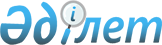 О бюджете города и сельских округов на 2021-2023 годыРешение Таласского районного маслихата Жамбылской области от 28 декабря 2020 года № 86-2. Зарегистрировано Департаментом юстиции Жамбылской области 8 января 2021 года № 4885
      В соответствии c пунктом 2 статьи 75 Бюджетного кодекса Республики Казахстан от 4 декабря 2008 года и подпунктом 1) пункта 1 статьи 6 Закона Республики Казахстан "О местном государственном управлении и самоуправлении в Республике Казахстан" от 23 января 2001 года, Таласский районный маслихат РЕШИЛ:
      1. Утвердить бюджет города и сельских округов на 2021-2023 годы согласно приложениям 1, 2, 3, 4, 5, 6, 7, 8, 9, 10, 11, 12, 13, 14, 15, 16 в том числе на 2021 год в следующих объемах:
      1) доходы –854 051 тысячи тенге, в том числе:
      налоговые поступления – 96 314 тысячи тенге;
      неналоговые поступления – 133 тысячи тенге;
      поступления от продажи основного капитала – 0 тенге;
      поступления трансфертов – 757 604 тенге;
      2) затраты– 880 524 тысяч тенге;
      3) сальдо по операциям с финансовыми активами – 0 тенге:
      приобретение финансовых активов – 0 тенге;
      поступления от продажи финансовых активов государства – 0 тенге;
      4) дефицит (профицит) бюджета – - 26 473 тысяч тенге;
      5) финансирование дефицита (использование профицита) бюджета – 26 473 тысяч тенге;
      используемые остатки бюджетных средств–26 473 тысяч тенге.
      Сноска. Пункт 1 – в редакции решения Таласского районного маслихата Жамбылской области от 09.12.2021 № 17-2 (вводится в действие с 01.01.2021).


      2. Установить объем субвенций передаваемые из районного бюджета в бюджеты города Каратау и сельским округам на 2021 год в размере 362 561 тысяч тенге, в том числе:
      городу Каратау – 59 149,0 тысяч тенге
      Ушаралскому сельскому округу – 23 588,0 тысяч тенге;
      Акколскому сельскому округу – 26 164,0 тысяч тенге;
      Бериккаринскому сельскому округу – 26 285,0 тысяч тенге;
      Бостандыкскому сельскому округу – 23 741,0 тысяч тенге;
      Кызылаутскому сельскому округу – 22 847,0 тысяч тенге;
      Ойыкскому сельскому округу – 26 141,0 тысяч тенге;
      С.Шакировскому сельскому округу – 24 636,0 тысяч тенге;
      Аккумскому сельскому округу – 21 045,0 тысяч тенге;
      Кокталскому сельскому округу – 22 949,0 тысяч тенге;
      Кенесскому сельскому округу – 22 477,0 тысяч тенге;
      Тамдинскому сельскому округу – 23 145,0 тысяч тенге; 
      Каратаускому сельскому округу – 20 361,0 тысяч тенге;
      Каскабулакскому сельскому округу – 20 033,0 тысяч тенге.
      3. Контроль за исполнением данного решения и публикацию на интернет-ресурсе возложить на постоянную комиссию районного маслихата по вопросам социально-экономического развития территории, по бюджету и местным налогам.
      4. Настоящее решение вступает в силу со дня государственной регистрации в органах юстиции и вводится в действие с 1 января 2021 года. Бюджет города Каратау на 2021 год
      Сноска. Приложение 1 - в редакции решения Таласского районного маслихата Жамбылской области от 09.12.2021 № 17-2 (вводится в действие с 01.01.2021). Бюджет сельского округа Акколь на 2021 год
      Сноска. Приложение 2 - в редакции решения Таласского районного маслихата Жамбылской области от 09.12.2021 № 17-2 (вводится в действие с 01.01.2021). Бюджет сельского округа Бериккара на 2021 год
      Сноска. Приложение 3 - в редакции решения Таласского районного маслихата Жамбылской области от 09.12.2021 № 17-2 (вводится в действие с 01.01.2021). Бюджет cельского округа Бостандык на 2021 год
      Сноска. Приложение 4 - в редакции решения Таласского районного маслихата Жамбылской области от 09.12.2021 № 17-2 (вводится в действие с 01.01.2021). Бюджет сельского округа Кызылауит на 2021 год
      Сноска. Приложение 5- в редакции решения Таласского районного маслихата Жамбылской области от 09.12.2021 № 17-2 (вводится в действие с 01.01.2021). Бюджет сельского округа Ойык на 2021 год
      Сноска. Приложение 6 - в редакции решения Таласского районного маслихата Жамбылской области от 09.12.2021 № 17-2 (вводится в действие с 01.01.2021). Бюджет cельского округа Ушарал на 2021 год
      Сноска. Приложение 1 - в редакции решения Таласского районного маслихата Жамбылской области от 09.12.2021 № 17-2 (вводится в действие с 01.01.2021). Бюджет cельского округа С.Шакиров на 2021 год
      Сноска. Приложение 8 - в редакции решения Таласского районного маслихата Жамбылской области от 09.12.2021 № 17-2 (вводится в действие с 01.01.2021). Бюджет cельского округа Аккум на 2021 год
      Сноска. Приложение 9 - в редакции решения Таласского районного маслихата Жамбылской области от 09.12.2021 № 17-2 (вводится в действие с 01.01.2021). Бюджет cельского округа Каратау на 2021 год
      Сноска. Приложение 10 - в редакции решения Таласского районного маслихата Жамбылской области от 09.12.2021 № 17-2 (вводится в действие с 01.01.2021). Бюджет cельского округа Кенес на 2021 год
      Сноска. Приложение 11 - в редакции решения Таласского районного маслихата Жамбылской области от 09.12.2021 № 17-2 (вводится в действие с 01.01.2021). Бюджет cельского округа Коктал на 2021 год
      Сноска. Приложение 12 - в редакции решения Таласского районного маслихата Жамбылской области от 09.12.2021 № 17-2 (вводится в действие с 01.01.2021). Бюджет cельского округа Каскабулак на 2021 год
      Сноска. Приложение 13 - в редакции решения Таласского районного маслихата Жамбылской области от 09.12.2021 № 17-2 (вводится в действие с 01.01.2021). Бюджет cельского округа Тамды на 2021 год
      Сноска. Приложение 14 - в редакции решения Таласского районного маслихата Жамбылской области от 09.12.2021 № 17-2 (вводится в действие с 01.01.2021). Бюджет города Каратау на 2022 год Бюджет сельского округа Акколь на 2022 год Бюджет сельского округа Бериккара на 2022 год
      Бюджет cельского округа Бостандык на 2022 год Бюджет сельского округа Кызылауит на 2022 год Бюджет сельского округа Ойык на 2022 год Бюджет cельского округа Ушарал на 2022 год Бюджет cельского округа С.Шакиров на 2022 год Бюджет cельского округа Аккум на 2022 год Бюджет cельского округа Каратау на 2022 год Бюджет cельского округа Кенес на 2022 год Бюджет cельского округа Коктал на 2022 год Бюджет cельского округа Каскабулак на 2022 год Бюджет cельского округа Тамды на 2022 год Бюджет города Каратау на 2023 год Бюджет сельского округа Акколь на 2023 год Бюджет сельского округа Бериккара на 2023 год Бюджет cельского округа Бостандык на 2023 год Бюджет сельского округа Кызылауит на 2023 год Бюджет сельского округа Ойык на 2023 год Бюджет cельского округа Ушарал на 2023 год  Бюджет cельского округа С.Шакиров на 2023 год Бюджет cельского округа Аккум на 2023 год Бюджет cельского округа Каратау на 2023 год Бюджет cельского округа Кенес на 2023 год Бюджет cельского округа Коктал на 2023 год Бюджет cельского округа Каскабулак на 2023 год Бюджет cельского округа Тамды на 2023 год
					© 2012. РГП на ПХВ «Институт законодательства и правовой информации Республики Казахстан» Министерства юстиции Республики Казахстан
				
      Председатель сессии

      Таласского районного маслихата 

Д. Маселбеков

      Председатель сессии

      Таласского районного маслихата 

С. Тилеубердиев
Приложение 1 к решению
Таласского районного маслихата
от 28 декабря 2020 года № 86-2
Категория
Категория
Категория
Категория
Категория
Сумма, тысяч тенге
Класс
Класс
Класс
Класс
Сумма, тысяч тенге
Подкласс
Подкласс
Подкласс
Наименование
1. Доходы
161 150
1
Налоговые поступления
72 870
01
Подоходный налог
13 300
2
2
Индивидуальный подоходный налог
13 300
04
Hалоги на собственность
59 433
1
1
Hалоги на имущество
891
3
3
Земельный налог
8 057
4
4
Hалог на транспортные средства
50 485
5
Внутренние налоги на товары, работы и услуги
137
4
4
Сборы за ведение предпринимательской и профессиональной деятельности
137
2
Неналоговые поступления
133
01
Доходы от государственной собственности
91
5
5
Доходы от аренды имущества, находящегося в государственной собственности
91
06
Прочие неналоговые поступления
42
1
1
Прочие неналоговые поступления
42
4
Поступления трансфертов 
88 147
02
Трансферты из вышестоящих органов государственного управления
88 147
3
3
Трансферты из районного бюджета
88 147
Функциональная группа
Функциональная группа
Функциональная группа
Функциональная группа
Функциональная группа
Сумма, тысяч тенге
Функциональная подгруппа
Функциональная подгруппа
Функциональная подгруппа
Функциональная подгруппа
Сумма, тысяч тенге
Администратор бюджетных программ
Администратор бюджетных программ
Администратор бюджетных программ
Администратор бюджетных программ
Бюджетная программа
Бюджетная программа
Бюджетная программа
Подпрограмма
Наименование
1
2
3
2. Расходы
176 472
01
Государственные услуги общего характера
80 022
124
Аппарат акима района в городе, города районного значения, поселка, села, сельского округа
80 022
001
001
Услуги по обеспечению деятельности акима района в городе, города районного значения, поселка, села, сельского округа
79 398
022
022
Капитальные расходы государственного органа
624
07
Жилищно-коммунальное хозяйство
96 450
124
Аппарат акима района в городе, города районного значения, поселка, села, сельского округа
96 450
008
008
Освещение улиц населенных пунктов
57 237
011
011
Благоустройство и озеленение населенных пунктов
39 213
Категория
Категория
Категория
Категория
Сумма, тысяч тенге
Класс
Класс
Класс
Сумма, тысяч тенге
Подкласс
Подкласс
Подкласс
1
1
1
1
2
3
5
Погашение бюджетных кредитов
0
01
Погашение бюджетных кредитов
0
1
1
Погашение бюджетных кредитов, выданных из государственного бюджета
0
Функциональная группа
Функциональная группа
Функциональная группа
Функциональная группа
Функциональная группа
Сумма, тысяч тенге
Администратор бюджетных программ
Администратор бюджетных программ
Администратор бюджетных программ
Администратор бюджетных программ
Сумма, тысяч тенге
Программа
Программа
Программа
Наименование
1
2
3
4. Сальдо по операциям с финансовыми активами
0
Приобретение финансовых активов 
0
Категория
Категория
Категория
Категория
Сумма, тысяч тенге
Класс
Класс
Класс
Сумма, тысяч тенге
Подкласс
Подкласс
Подкласс
1
2
3
6
Поступления от продажи финансовых активов государства
0
Функциональная группа
Функциональная группа
Функциональная группа
Функциональная группа
Функциональная группа
Сумма, тысяч тенге
Администратор бюджетных программ
Администратор бюджетных программ
Администратор бюджетных программ
Администратор бюджетных программ
Сумма, тысяч тенге
Программа
Программа
Программа
Сумма, тысяч тенге
Наименование
1
1
1
1
2
3
5. Дефицит бюджета (профицит)
15 322
6. Финансирование дефицита бюджета (использование профицита) 
15 322
Категория
Категория
Категория
Категория
Сумма, тысяч тенге
Класс
Класс
Класс
Сумма, тысяч тенге
Подкласс
Подкласс
Подкласс
1
1
1
1
2
3
7
Поступления займов
0
01
Внутренние государственные займы
0
2
2
Договоры займа
0
Функциональная группа
Функциональная группа
Функциональная группа
Функциональная группа
Функциональная группа
Сумма, тысяч тенге
Администратор бюджетных программ
Администратор бюджетных программ
Администратор бюджетных программ
Администратор бюджетных программ
Сумма, тысяч тенге
Программа
Программа
Программа
Сумма, тысяч тенге
Наименование
Сумма, тысяч тенге
1
2
3
16
Погашение займов
0
452
Отдел финансов района (города областного значения)
0
008
008
Погашение долга местного исполнительного органа перед вышестоящим бюджетом
0
Категория
Категория
Категория
Категория
Сумма, тысяч тенге
Класс
Класс
Класс
Сумма, тысяч тенге
Подкласс
Подкласс
1
2
3
8
Используемые остатки бюджетных средств
15 322Приложение 2 к решению
Таласского районного маслихата
от 28 декабря 2020 года № 86-2
Категория
Категория
Категория
Категория
Сумма, тысяч тенге
Класс
Класс
Класс
Сумма, тысяч тенге
Подкласс 
Подкласс 
Подкласс 
Сумма, тысяч тенге
Наименование
1.Доходы
115 591
1
Налоговые поступления
2 200
01
Подоходный налог
2
2
2
Индивидуальный подоходный налог
2
04
Hалоги на собственность
2 198
1
1
Hалоги на имущество
24
3
3
Земельный налог
17
4
4
Hалог на транспортные средства
2 157
4
Поступления трансфертов 
113 391
02
Трансферты из вышестоящих органов государственного управления
113 391
3
3
Трансферты из районного бюджета
113 391
Функциональная группа
Функциональная группа
Функциональная группа
Функциональная группа
Функциональная группа
Сумма, тысяч тенге
Функциональная подгруппа
Функциональная подгруппа
Функциональная подгруппа
Функциональная подгруппа
Сумма, тысяч тенге
Администратор бюджетных программ
Администратор бюджетных программ
Администратор бюджетных программ
Администратор бюджетных программ
Сумма, тысяч тенге
Бюджетная программа
Бюджетная программа
Бюджетная программа
Подпрограмма
Наименование
1
2
3
2. Расходы
116 251
01
Государственные услуги общего характера
107 330
124
Аппарат акима района в городе, города районного значения, поселка, села, сельского округа
107 330
001
001
Услуги по обеспечению деятельности акима района в городе, города районного значения, поселка, села, сельского округа
106 017
022
022
Капитальные расходы государственного органа
1 313
07
Жилищно-коммунальное хозяйство
6 790
124
Аппарат акима района в городе, города районного значения, поселка, села, сельского округа
6 790
008
008
Освещение улиц населенных пунктов
5 498
011
011
Благоустройство и озеленение населенных пунктов
1 292
13
Прочие
2 131
124
Аппарат акима района в городе, города районного значения, поселка, села, сельского округа
2 131
040
040
Реализация мероприятий для решения вопросов обустройства населенных пунктов в реализацию мер по содействию экономическому развитию регионов в рамках Государственной программы развития регионов до 2025 года
2 131
Администратор бюджетных программ
Администратор бюджетных программ
Администратор бюджетных программ
Администратор бюджетных программ
Программа
Программа
Программа
Сумма тысяч тенге
Сумма тысяч тенге
Наименование
Сумма тысяч тенге
Сумма тысяч тенге
Сумма тысяч тенге
Сумма тысяч тенге
1
2
3
3
4. Сальдо по операциям с финансовыми активами
0
0
Приобретение финансовых активов 
0
0
Категория
Категория
Категория
Категория
Категория
Класс
Класс
Класс
Сумма, тысяч тенге
Сумма, тысяч тенге
Подкласс
Подкласс
Сумма, тысяч тенге
Сумма, тысяч тенге
1
2
3
3
6
Поступления от продажи финансовых активов государства
0
0
Администратор бюджетных программ
Администратор бюджетных программ
Администратор бюджетных программ
Администратор бюджетных программ
Сумма, тысяч тенге
Сумма, тысяч тенге
Программа
Программа
Программа
Сумма, тысяч тенге
Сумма, тысяч тенге
Наименование
1
1
1
1
2
3
3
5. Дефицит бюджета (профицит)
660
660
6. Финансирование дефицита бюджета (использование профицита) 
660
660
Категория
Категория
Категория
Категория
Класс
Класс
Класс
Сумма, тысяч тенге
Сумма, тысяч тенге
Подкласс
Подкласс
Подкласс
Сумма, тысяч тенге
Сумма, тысяч тенге
1
1
1
1
2
3
3
7
Поступления займов
0
0
01
Внутренние государственные займы
0
0
2
2
Договоры займа
0
0
Администратор бюджетных программ
Администратор бюджетных программ
Администратор бюджетных программ
Администратор бюджетных программ
Сумма, тысяч тенге
Сумма, тысяч тенге
Программа
Программа
Программа
Сумма, тысяч тенге
Сумма, тысяч тенге
Наименование
Сумма, тысяч тенге
Сумма, тысяч тенге
1
1
1
1
2
3
3
16
Погашение займов
0
0
452
Отдел финансов района (города областного значения)
0
0
008
008
Погашение долга местного исполнительного органа перед вышестоящим бюджетом
0
0
Категория
Категория
Категория
Категория
Класс
Класс
Класс
Сумма, тысяч тенге
Сумма, тысяч тенге
Подкласс
Подкласс
Подкласс
Сумма, тысяч тенге
Сумма, тысяч тенге
1
2
3
3
8
Используемые остатки бюджетных средств
660
660Приложение 3 к решению
Таласского районного маслихата
от 28 декабря 2020 года № 86-2
Категория
Категория
Категория
Категория
Категория
Сумма, тысяч тенге
Класс
Класс
Класс
Класс
Сумма, тысяч тенге
Подкласс
Подкласс
Наименование
1. Доходы
39 068
1
Налоговые поступления
2 270
01
01
Подоходный налог
5
2
Индивидуальный подоходный налог
5
04
04
Hалоги на собственность
2 265
1
Hалоги на имущество
10
3
Земельный налог
34
4
Hалог на транспортные средства
2 221
4
Поступления трансфертов 
36 798
02
02
Трансферты из вышестоящих органов государственного управления
36 798 
3
Трансферты из районного бюджета
36 798
Функциональная группа
Функциональная группа
Функциональная группа
Функциональная группа
Функциональная группа
Сумма, тысяч тенге
Функциональная подгруппа
Функциональная подгруппа
Функциональная подгруппа
Сумма, тысяч тенге
Администратор бюджетных программ
Администратор бюджетных программ
Администратор бюджетных программ
Бюджетная программа
Бюджетная программа
Подпрограмма
Наименование
1
1
2
3
2. Расходы
40 272
01
01
Государственные услуги общего характера
34 394
124
Аппарат акима района в городе, города районного значения, поселка, села, сельского округа
34 394
001
Услуги по обеспечению деятельности акима района в городе, города районного значения, поселка, села, сельского округа
33 748
022
Капитальные расходы государственного органа
646
07
07
Жилищно-коммунальное хозяйство
3 780
124
Аппарат акима района в городе, города районного значения, поселка, села, сельского округа
3 780
008
Освещение улиц населенных пунктов
1 800
011
Благоустройство и озеленение населенных пунктов
1 980
13
13
Прочие
2 098
124
Аппарат акима района в городе, города районного значения, поселка, села, сельского округа
2 098
040
Реализация мероприятий для решения вопросов обустройства населенных пунктов в реализацию мер по содействию экономическому развитию регионов в рамках Государственной программы развития регионов до 2025 года
2 098
Категория
Категория
Категория
Категория
Категория
Класс
Класс
Класс
Сумма, тысяч тенге
Подкласс
Подкласс
Сумма, тысяч тенге
1
2
3
5
Погашение бюджетных кредитов
0
01
01
Погашение бюджетных кредитов
0
1
Погашение бюджетных кредитов, выданных из государственного бюджета
0
Администратор бюджетных программ
Администратор бюджетных программ
Администратор бюджетных программ
Администратор бюджетных программ
Программа
Программа
Сумма, тысяч тенге
Наименование
Сумма, тысяч тенге
1
2
3
4. Сальдо по операциям с финансовыми активами
0
Приобретение финансовых активов 
0
Категория
Категория
Категория
Категория
Категория
Сумма, 
Класс
Класс
Класс
Сумма, 
Подкласс
Подкласс
1
1
1
1
2
3
6
Поступления от продажи финансовых активов государства
0
Администратор бюджетных программ
Администратор бюджетных программ
Администратор бюджетных программ
Администратор бюджетных программ
Программа
Программа
Сумма, тысяч тенге
Наименование
Сумма, тысяч тенге
1
2
3
5. Дефицит бюджета (профицит)
1 204
6. Финансирование дефицита бюджета (использование профицита) 
1 204
Категория
Категория
Категория
Категория
Категория
Сумма, тысяч тенге
Класс
Класс
Класс
Сумма, тысяч тенге
Подкласс
Подкласс
Сумма, тысяч тенге
1
1
1
1
2
3
7
Поступления займов
0
01
01
Внутренние государственные займы
0
2
Договоры займа
0
Администратор бюджетных программ
Администратор бюджетных программ
Администратор бюджетных программ
Администратор бюджетных программ
Сумма, тысяч тенге
Программа
Программа
Сумма, тысяч тенге
Наименование
Сумма, тысяч тенге
1
2
3
16
Погашение займов
0
452
452
Отдел финансов района (города областного значения)
0
008
Погашение долга местного исполнительного органа перед вышестоящим бюджетом
0
Категория
Категория
Категория
Категория
Категория
Сумма, тысяч тенге
Класс
Класс
Класс
Сумма, тысяч тенге
Подкласс
Подкласс
Сумма, тысяч тенге
1
1
1
1
2
3
8
Используемые остатки бюджетных средств
1 204Приложение 4 к решению
Таласского районного маслихата
от 28 декабря 2020 года № 86-2
Категория
Категория
Категория
Сумма, тысяч тенге
Класс
Класс
Сумма, тысяч тенге
Подкласс
Подкласс
Сумма, тысяч тенге
Наименование
1.Доходы
1.Доходы
1.Доходы
39 538
1
Налоговые поступления
Налоговые поступления
Налоговые поступления
1 800
01
Подоходный налог
Подоходный налог
Подоходный налог
25
2
Индивидуальный подоходный налог
Индивидуальный подоходный налог
Индивидуальный подоходный налог
25
04
Hалоги на собственность
Hалоги на собственность
Hалоги на собственность
1 775
1
Hалоги на имущество
Hалоги на имущество
Hалоги на имущество
57
3
Земельный налог
Земельный налог
Земельный налог
74
4
Hалог на транспортные средства
Hалог на транспортные средства
Hалог на транспортные средства
1 644
4
Поступления трансфертов 
Поступления трансфертов 
Поступления трансфертов 
37 738
02
Трансферты из вышестоящих органов государственного управления
Трансферты из вышестоящих органов государственного управления
Трансферты из вышестоящих органов государственного управления
37 738
3
Трансферты из районного бюджета
Трансферты из районного бюджета
Трансферты из районного бюджета
37 738
Функциональная группа
Функциональная группа
Функциональная группа
Функциональная группа
Функциональная группа
Функциональная группа
Сумма, тысяч тенге
Функциональная подгруппа
Функциональная подгруппа
Функциональная подгруппа
Функциональная подгруппа
Функциональная подгруппа
Сумма, тысяч тенге
Администратор бюджетных программ
Администратор бюджетных программ
Администратор бюджетных программ
Администратор бюджетных программ
Администратор бюджетных программ
Бюджетная программа
Бюджетная программа
Бюджетная программа
Бюджетная программа
Подпрограмма
Подпрограмма
Подпрограмма
Наименование
Наименование
Наименование
1
2
2
2
3
2. Расходы
2. Расходы
2. Расходы
40 176
01
Государственные услуги общего характера
Государственные услуги общего характера
Государственные услуги общего характера
33 584
124
Аппарат акима района в городе, города районного значения, поселка, села, сельского округа
Аппарат акима района в городе, города районного значения, поселка, села, сельского округа
Аппарат акима района в городе, города районного значения, поселка, села, сельского округа
33 584
001
Услуги по обеспечению деятельности акима района в городе, города районного значения, поселка, села, сельского округа
Услуги по обеспечению деятельности акима района в городе, города районного значения, поселка, села, сельского округа
Услуги по обеспечению деятельности акима района в городе, города районного значения, поселка, села, сельского округа
32 984
022
Капитальные расходы государственного органа
Капитальные расходы государственного органа
Капитальные расходы государственного органа
600
07
Жилищно-коммунальное хозяйство
Жилищно-коммунальное хозяйство
Жилищно-коммунальное хозяйство
4 598
124
Аппарат акима района в городе, города районного значения, поселка, села, сельского округа
Аппарат акима района в городе, города районного значения, поселка, села, сельского округа
Аппарат акима района в городе, города районного значения, поселка, села, сельского округа
4 598
008
Освещение улиц населенных пунктов
Освещение улиц населенных пунктов
Освещение улиц населенных пунктов
2 225
011
Благоустройство и озеленение населенных пунктов
Благоустройство и озеленение населенных пунктов
Благоустройство и озеленение населенных пунктов
2 373
13
Прочие
Прочие
Прочие
1 994
124
Аппарат акима района в городе, города районного значения, поселка, села, сельского округа
Аппарат акима района в городе, города районного значения, поселка, села, сельского округа
Аппарат акима района в городе, города районного значения, поселка, села, сельского округа
1 994
040
Реализация мероприятий для решения вопросов обустройства населенных пунктов в реализацию мер по содействию экономическому развитию регионов в рамках Государственной программы развития регионов до 2025 года
Реализация мероприятий для решения вопросов обустройства населенных пунктов в реализацию мер по содействию экономическому развитию регионов в рамках Государственной программы развития регионов до 2025 года
Реализация мероприятий для решения вопросов обустройства населенных пунктов в реализацию мер по содействию экономическому развитию регионов в рамках Государственной программы развития регионов до 2025 года
1 994
Категория
Категория
Категория
Сумма, тысяч тенге
Класс
Класс
Сумма, тысяч тенге
Подкласс
Подкласс
Подкласс
Подкласс
1
1
1
2
2
2
3
5
Погашение бюджетных кредитов
Погашение бюджетных кредитов
Погашение бюджетных кредитов
0
01
Погашение бюджетных кредитов
Погашение бюджетных кредитов
Погашение бюджетных кредитов
0
1
Погашение бюджетных кредитов, выданных из государственного бюджета
Погашение бюджетных кредитов, выданных из государственного бюджета
Погашение бюджетных кредитов, выданных из государственного бюджета
0
Функциональная группа
Функциональная группа
Функциональная группа
Функциональная группа
Функциональная группа
Функциональная группа
Сумма, тысяч тенге
Администратор бюджетных программ
Администратор бюджетных программ
Администратор бюджетных программ
Администратор бюджетных программ
Администратор бюджетных программ
Сумма, тысяч тенге
Программа
Программа
Программа
Программа
Наименование
Наименование
Наименование
1
1
1
2
2
2
3
4. Сальдо по операциям с финансовыми активами
4. Сальдо по операциям с финансовыми активами
4. Сальдо по операциям с финансовыми активами
0
Приобретение финансовых активов 
Приобретение финансовых активов 
Приобретение финансовых активов 
0
Категория
Категория
Категория
Сумма, тысяч тенге
Класс
Класс
Сумма, тысяч тенге
Подкласс
Подкласс
Подкласс
Подкласс
1
1
1
2
2
2
3
6
Поступления от продажи финансовых активов государства
Поступления от продажи финансовых активов государства
Поступления от продажи финансовых активов государства
0
Функциональная группа
Функциональная группа
Функциональная группа
Функциональная группа
Функциональная группа
Функциональная группа
Сумма, тысяч тенге
Администратор бюджетных программ
Администратор бюджетных программ
Администратор бюджетных программ
Администратор бюджетных программ
Администратор бюджетных программ
Сумма, тысяч тенге
Программа
Программа
Программа
Программа
Сумма, тысяч тенге
Наименование
Наименование
Наименование
1
1
1
2
2
2
3
5. Дефицит бюджета (профицит)
5. Дефицит бюджета (профицит)
5. Дефицит бюджета (профицит)
638
6. Финансирование дефицита бюджета (использование профицита) 
6. Финансирование дефицита бюджета (использование профицита) 
6. Финансирование дефицита бюджета (использование профицита) 
638
Категория
Категория
Категория
Сумма, тысяч тенге
Класс
Класс
Сумма, тысяч тенге
Подкласс
Подкласс
Подкласс
Подкласс
1
1
1
2
2
2
3
7
Поступления займов
Поступления займов
Поступления займов
0
01
Внутренние государственные займы
Внутренние государственные займы
Внутренние государственные займы
0
2
Договоры займа
Договоры займа
Договоры займа
0
Функциональная группа
Функциональная группа
Функциональная группа
Функциональная группа
Функциональная группа
Функциональная группа
Сумма, тысяч тенге
Сумма, тысяч тенге
Администратор бюджетных программ
Администратор бюджетных программ
Администратор бюджетных программ
Администратор бюджетных программ
Администратор бюджетных программ
Программа
Программа
Программа
Программа
Наименование
Наименование
Наименование
1
1
1
2
2
2
3
16
Погашение займов
Погашение займов
Погашение займов
0
452
Отдел финансов района (города областного значения)
Отдел финансов района (города областного значения)
Отдел финансов района (города областного значения)
0
008
Погашение долга местного исполнительного органа перед вышестоящим бюджетом
Погашение долга местного исполнительного органа перед вышестоящим бюджетом
Погашение долга местного исполнительного органа перед вышестоящим бюджетом
0
Категория
Категория
Категория
Сумма, тысяч тенге
Класс
Класс
Сумма, тысяч тенге
Подкласс
Подкласс
Подкласс
Подкласс
1
2
2
2
3
8
Используемые остатки бюджетных средств
Используемые остатки бюджетных средств
Используемые остатки бюджетных средств
638Приложение 5 к решению
Таласского районного маслихата
от 28 декабря 2020 года № 86-2
Категория
Категория
Категория
Категория
Категория
Cумма, тысяч тенге
Класс
Класс
Класс
Класс
Cумма, тысяч тенге
Подкласс 
Подкласс 
Подкласс 
Подкласс 
Cумма, тысяч тенге
Наименование
Cумма, тысяч тенге
1. Доходы
38 491
1
Налоговые поступления
1 700 
01
Подоходный налог
10
2
2
2
Индивидуальный подоходный налог
10
04
Hалоги на собственность
1 690
1
1
1
Hалоги на имущество
28 
3
3
3
Земельный налог
8
4
4
4
Hалог на транспортные средства
1 654
4
Поступления трансфертов 
36 791
02
Трансферты из вышестоящих органов государственного управления
36 791
3
3
3
Трансферты из районного бюджета
36 791
Функциональная группа
Функциональная группа
Функциональная группа
Функциональная группа
Функциональная группа
Функциональная группа
Cумма, тысяч тенге
Функциональная подгруппа
Функциональная подгруппа
Функциональная подгруппа
Функциональная подгруппа
Функциональная подгруппа
Cумма, тысяч тенге
Администратор бюджетных программ
Администратор бюджетных программ
Администратор бюджетных программ
Cумма, тысяч тенге
Бюджетная программа
Cумма, тысяч тенге
Подпрограмма
Cумма, тысяч тенге
Наименование
1
2
3
2. Расходы
38 800
01
Государственные услуги общего характера
34 700
124
124
Аппарат акима района в городе, города районного значения, поселка, села, сельского округа
34 700
001
001
Услуги по обеспечению деятельности акима района в городе, города районного значения, поселка, села, сельского округа
34 650
022
022
Капитальные расходы государственного органа
50
07
Жилищно-коммунальное хозяйство
2 052
124
124
Аппарат акима района в городе, города районного значения, поселка, села, сельского округа
2 052
008
008
Освещение улиц населенных пунктов
1 552
011
011
Благоустройство и озеленение населенных пунктов
500
13
Прочие
2 048
124
124
Аппарат акима района в городе, города районного значения, поселка, села, сельского округа
2 048
040
040
Реализация мероприятий для решения вопросов обустройства населенных пунктов в реализацию мер по содействию экономическому развитию регионов в рамках Государственной программы развития регионов до 2025 года
2 048
Администратор бюджетных программ
Администратор бюджетных программ
Администратор бюджетных программ
Администратор бюджетных программ
Администратор бюджетных программ
Программа
Программа
Программа
Сумма, тысяч тенге
Наименование
Наименование
Сумма, тысяч тенге
1
2
2
3
4. Сальдо по операциям с финансовыми активами
4. Сальдо по операциям с финансовыми активами
0
Приобретение финансовых активов 
Приобретение финансовых активов 
0
Категория
Категория
Категория
Категория
Категория
Категория
Класс
Класс
Класс
Сумма, тысяч тенге
Подкласс
Подкласс
Подкласс
Сумма, тысяч тенге
1
2
2
3
6
Поступления от продажи финансовых активов государства
Поступления от продажи финансовых активов государства
0
Администратор бюджетных программ
Администратор бюджетных программ
Администратор бюджетных программ
Администратор бюджетных программ
Администратор бюджетных программ
Сумма, тысяч тенге
Программа
Программа
Программа
Сумма, тысяч тенге
Наименование
Наименование
1
2
2
3
5. Дефицит бюджета (профицит)
5. Дефицит бюджета (профицит)
309
6. Финансирование дефицита бюджета (использование профицита) 
6. Финансирование дефицита бюджета (использование профицита) 
309
Категория
Категория
Категория
Категория
Категория
Категория
Сумма, тысяч тенге
Класс
Класс
Класс
Сумма, тысяч тенге
Подкласс
Подкласс
Подкласс
Сумма, тысяч тенге
Наименование
Наименование
1
2
2
3
7
Поступления займов
Поступления займов
0
01
01
Внутренние государственные займы
Внутренние государственные займы
0
2
Договоры займа
Договоры займа
0
Администратор бюджетных программ
Администратор бюджетных программ
Администратор бюджетных программ
Администратор бюджетных программ
Администратор бюджетных программ
Программа
Программа
Программа
Сумма, тысяч тенге
Наименование
Наименование
Сумма, тысяч тенге
1
1
1
1
2
2
3
16
Погашение займов
Погашение займов
0
452
452
Отдел финансов района (города областного значения)
Отдел финансов района (города областного значения)
0
008
Погашение долга местного исполнительного органа перед вышестоящим бюджетом
Погашение долга местного исполнительного органа перед вышестоящим бюджетом
0
Категория
Категория
Категория
Категория
Категория
Категория
Сумма, тысяч тенге
Класс
Класс
Класс
Сумма, тысяч тенге
Подкласс
Подкласс
Подкласс
1
1
1
1
2
2
3
8
Используемые остатки бюджетных средств
Используемые остатки бюджетных средств
309Приложение 6 к решению
Таласского районного маслихата
от 28 декабря 2020 года № 86-2
Категория 
Категория 
Категория 
Категория 
Категория 
Категория 
Cумма, тысяч тенге
Класс 
Класс 
Класс 
Класс 
Cумма, тысяч тенге
Подкласс 
Подкласс 
Cумма, тысяч тенге
Наименование
Cумма, тысяч тенге
1.Доходы
49 882
1
Налоговые поступления
2 500
01
Подоходный налог
30
2
2
2
Индивидуальный подоходный налог
30
04
Hалоги на собственность
2 470
1
1
1
Hалоги на имущество
138
3
3
3
Земельный налог
19
4
4
4
Hалог на транспортные средства
2 313
4
Поступления трансфертов 
47 382
02
Трансферты из вышестоящих органов государственного управления
47 382
3
3
3
Трансферты из районного бюджета
47 382
Функциональная группа
Функциональная группа
Функциональная группа
Функциональная группа
Функциональная группа
Функциональная группа
Cумма, тысяч тенге
Функциональная подгруппа
Функциональная подгруппа
Функциональная подгруппа
Функциональная подгруппа
Функциональная подгруппа
Cумма, тысяч тенге
Администратор бюджетных программ
Администратор бюджетных программ
Администратор бюджетных программ
Администратор бюджетных программ
Администратор бюджетных программ
Cумма, тысяч тенге
Бюджетная программа
Бюджетная программа
Бюджетная программа
Cумма, тысяч тенге
Подпрограмма
Cумма, тысяч тенге
Наименование
Cумма, тысяч тенге
1
1
1
1
1
2
3
2. Расходы
50 956
01
Государственные услуги общего характера
42 756
124
124
Аппарат акима района в городе, города районного значения, поселка, села, сельского округа
42 756
001
001
Услуги по обеспечению деятельности акима района в городе, города районного значения, поселка, села, сельского округа
41 926
022
022
Капитальные расходы государственного органа
830
07
Жилищно-коммунальное хозяйство
5 502
124
124
Аппарат акима района в городе, города районного значения, поселка, села, сельского округа
5 502
008
008
Освещение улиц населенных пунктов
4 302
011
011
Благоустройство и озеленение населенных пунктов
1 200
13
Прочие
2 698
124
124
Аппарат акима района в городе, города районного значения, поселка, села, сельского округа
2 698
040
040
Реализация мероприятий для решения вопросов обустройства населенных пунктов в реализацию мер по содействию экономическому развитию регионов в рамках Государственной программы развития регионов до 2025 года
2 698
Категория
Категория
Категория
Категория
Категория
Сумма, тысяч тенге
Класс
Класс
Класс
Класс
Сумма, тысяч тенге
Подкласс
Подкласс
Подкласс
Подкласс
1
1
1
1
1
2
3
5
Погашение бюджетных кредитов
0
01
Погашение бюджетных кредитов
0
1
1
1
Погашение бюджетных кредитов, выданных из государственного бюджета
0
Администратор бюджетных программ
Администратор бюджетных программ
Администратор бюджетных программ
Администратор бюджетных программ
Администратор бюджетных программ
Программа
Программа
Программа
Программа
Сумма, тысяч тенге
Наименование
Сумма, тысяч тенге
1
1
1
1
1
2
3
4. Сальдо по операциям с финансовыми активами
0
Приобретение финансовых активов 
0
Категория
Категория
Категория
Категория
Категория
Класс
Класс
Класс
Класс
Сумма, тысяч тенге
Подкласс
Подкласс
Подкласс
Подкласс
Сумма, тысяч тенге
1
1
1
1
1
2
3
6
Поступления от продажи финансовых активов государства
0
Администратор бюджетных программ
Администратор бюджетных программ
Администратор бюджетных программ
Администратор бюджетных программ
Администратор бюджетных программ
Программа
Программа
Программа
Программа
Сумма, тысяч тенге
Наименование
Сумма, тысяч тенге
1
1
1
1
1
2
3
5. Дефицит бюджета (профицит)
1 074
6. Финансирование дефицита бюджета (использование профицита) 
1 074
Категория
Категория
Категория
Категория
Категория
Сумма, тысяч тенге
Класс 
Класс 
Класс 
Класс 
Класс 
Сумма, тысяч тенге
Подкласс
Подкласс
Подкласс
Подкласс
Сумма, тысяч тенге
1
1
1
1
1
2
3
7
Поступления займов
0
01
Внутренние государственные займы
0
2
2
2
Договоры займа
0
Администратор бюджетных программ
Администратор бюджетных программ
Администратор бюджетных программ
Администратор бюджетных программ
Администратор бюджетных программ
Программа
Программа
Программа
Программа
Сумма, тысяч тенге
Наименование
Сумма, тысяч тенге
1
1
1
1
1
2
3
16
Погашение займов
0
452
Отдел финансов района (города областного значения)
0
008
008
008
Погашение долга местного исполнительного органа перед вышестоящим бюджетом
0
Категория
Категория
Категория
Категория
Категория
Сумма, тысяч тенге
Класс
Класс
Класс
Класс
Сумма, тысяч тенге
Подкласс
Подкласс
Подкласс
Подкласс
Сумма, тысяч тенге
1
1
1
1
1
2
3
8
Используемые остатки бюджетных средств
1 074Приложение 7 к решению
Таласского районного маслихата
от 28 декабря 2020 года № 86-2
Категория
Категория
Категория
Сумма, тысяч тенге
Класс
Класс
Сумма, тысяч тенге
Подкласс 
Подкласс 
Сумма, тысяч тенге
Наименование
Сумма, тысяч тенге
1. Доходы
99 079
1
Налоговые поступления
1 805 
01
Подоходный налог
43
2
Индивидуальный подоходный налог
43
04
Hалоги на собственность
1 762
1
Hалоги на имущество
12
3
Земельный налог
3
4
Hалог на транспортные средства
1 747
4
Поступления трансфертов 
97 274
02
Трансферты из вышестоящих органов государственного управления
97 274
3
Трансферты из районного бюджета
97 274
Функциональная группа
Функциональная группа
Функциональная группа
Функциональная группа
Сумма, тысяч тенге
Функциональная подгруппа
Функциональная подгруппа
Функциональная подгруппа
Сумма, тысяч тенге
Администратор бюджетных программ
Администратор бюджетных программ
Администратор бюджетных программ
Сумма, тысяч тенге
Бюджетная программа
Бюджетная программа
Сумма, тысяч тенге
Подпрограмма
Сумма, тысяч тенге
Наименование
Сумма, тысяч тенге
1
1
1
2
3
2. Расходы
99 876
01
Государственные услуги общего характера
44 137
124
Аппарат акима района в городе, города районного значения, поселка, села, сельского округа
44 137
001
Услуги по обеспечению деятельности акима района в городе, города районного значения, поселка, села, сельского округа
36 271
022
Капитальные расходы государственного органа
7 866
07
Жилищно-коммунальное хозяйство
53721
124
Аппарат акима района в городе, города районного значения, поселка, села, сельского округа
53721
008
Освещение улиц населенных пунктов
1 605
011
Благоустройство и озеленение населенных пунктов
52 116
13
Прочие
2 018
124
Аппарат акима района в городе, города районного значения, поселка, села, сельского округа
2 018
040
Реализация мероприятий для решения вопросов обустройства населенных пунктов в реализацию мер по содействию экономическому развитию регионов в рамках Государственной программы развития регионов до 2025 года
2 018
Категория
Категория
Категория
Сумма, тысяч тенге
Класс
Класс
Сумма, тысяч тенге
Подкласс
Подкласс
Сумма, тысяч тенге
1
1
1
2
3
5
Погашение бюджетных кредитов
0
01
Погашение бюджетных кредитов
0
1
Погашение бюджетных кредитов, выданных из государственного бюджета
0
Функциональная группа
Функциональная группа
Функциональная группа
Функциональная группа
Сумма, тысяч тенге
Администратор бюджетных программ
Администратор бюджетных программ
Администратор бюджетных программ
Сумма, тысяч тенге
Программа
Программа
Сумма, тысяч тенге
Наименование
Сумма, тысяч тенге
1
1
1
2
3
4. Сальдо по операциям с финансовыми активами
0
Приобретение финансовых активов 
0
Категория
Категория
Категория
Сумма, тысяч тенге
Класс
Класс
Сумма, тысяч тенге
Подкласс
Подкласс
Сумма, тысяч тенге
1
1
1
2
3
6
Поступления от продажи финансовых активов государства
0
01
Поступления от продажи финансовых активов государства
0
1
Поступления от продажи финансовых активов внутри страны
0
Функциональная группа
Функциональная группа
Функциональная группа
Функциональная группа
Сумма, тысяч тенге
Администратор бюджетных программ
Администратор бюджетных программ
Администратор бюджетных программ
Сумма, тысяч тенге
Программа
Программа
Сумма, тысяч тенге
Наименование
1
1
1
2
3
5. Дефицит бюджета (профицит)
797
6. Финансирование дефицита бюджета (использование профицита) 
797
Категория
Категория
Категория
Сумма, тысяч тенге
Класс
Класс
Сумма, тысяч тенге
Подкласс
Подкласс
Сумма, тысяч тенге
1
1
1
2
3
7
Поступления займов
0
01
Внутренние государственные займы
0
2
Договоры займа
0
Функциональная группа
Функциональная группа
Функциональная группа
Функциональная группа
Сумма тысяч тенге
Администратор бюджетных программ
Администратор бюджетных программ
Администратор бюджетных программ
Сумма тысяч тенге
Программа
Программа
Сумма тысяч тенге
Наименование
Сумма тысяч тенге
1
1
1
2
3
16
Погашение займов
0
452
Отдел финансов района (города областного значения)
0
008
Погашение долга местного исполнительного органа перед вышестоящим бюджетом
0
Категория
Категория
Категория
Сумма, тысяч тенге
Класс
Класс
Сумма, тысяч тенге
Подкласс
Подкласс
Сумма, тысяч тенге
1
1
1
2
3
8
Используемые остатки бюджетных средств
797Приложение 8 к решению
Таласского районного маслихата
от 28 декабря 2020 года № 86-2
Категория 
Категория 
Категория 
Категория 
Сумма, тысяч тенге
Класс 
Класс 
Класс 
Класс 
Сумма, тысяч тенге
Подкласс
Подкласс
Подкласс
Подкласс
Сумма, тысяч тенге
Наименование
Наименование
Наименование
Наименование
Сумма, тысяч тенге
1. Доходы
36 988
1
Налоговые поступления
2 400
04
Hалоги на собственность
2 400
1
Hалоги на имущество
30
3
Земельный налог
71
4
Hалог на транспортные средства
2 299
4
Поступления трансфертов 
34 588
02
Трансферты из вышестоящих органов государственного управления
34 588
3
Трансферты из районного бюджета
34 588
Функциональная группа
Функциональная группа
Функциональная группа
Функциональная группа
Сумма, тысяч тенге
Функциональная подгруппа
Функциональная подгруппа
Функциональная подгруппа
Сумма, тысяч тенге
Администратор бюджетных программ
Администратор бюджетных программ
Администратор бюджетных программ
Сумма, тысяч тенге
Бюджетная программа
Бюджетная программа
Сумма, тысяч тенге
Подпрограмма
Сумма, тысяч тенге
Наименование
Сумма, тысяч тенге
1
2
2
2
3
2. Расходы
38 111
01
Государственные услуги общего характера
33 415
124
Аппарат акима района в городе, города районного значения, поселка, села, сельского округа
33 415
001
Услуги по обеспечению деятельности акима района в городе, города районного значения, поселка, села, сельского округа
32 925
022
Капитальные расходы государственного органа
490
07
Жилищно-коммунальное хозяйство
2 780
124
Аппарат акима района в городе, города районного значения, поселка, села, сельского округа
2 780
008
Освещение улиц населенных пунктов
2050
011
Благоустройство и озеленение населенных пунктов
730
13
Прочие
1 916
124
Аппарат акима района в городе, города районного значения, поселка, села, сельского округа
1 916
040
Реализация мероприятий для решения вопросов обустройства населенных пунктов в реализацию мер по содействию экономическому развитию регионов в рамках Государственной программы развития регионов до 2025 года
1 916
Категория 
Категория 
Категория 
Категория 
Сумма, тысяч тенге
Класс 
Класс 
Класс 
Сумма, тысяч тенге
Подкласс
Подкласс
1
2
2
2
3
5
Погашение бюджетных кредитов
0
01
Погашение бюджетных кредитов
0
1
Погашение бюджетных кредитов, выданных из государственного бюджета
0
Функциональная группа
Функциональная группа
Функциональная группа
Функциональная группа
Сумма, тысяч тенге
Программа
Программа
Сумма, тысяч тенге
Наименование
Сумма, тысяч тенге
1
2
2
2
3
4. Сальдо по операциям с финансовыми активами
0
Приобретение финансовых активов 
0
Категория 
Категория 
Категория 
Категория 
Сумма, тысяч тенге
Класс 
Класс 
Класс 
Сумма, тысяч тенге
Подкласс
Подкласс
Сумма, тысяч тенге
1
2
2
2
3
6
Поступления от продажи финансовых активов государства
0
Функциональная группа
Функциональная группа
Функциональная группа
Функциональная группа
Сумма, тысяч тенге
Администратор бюджетных программ
Администратор бюджетных программ
Администратор бюджетных программ
Сумма, тысяч тенге
Программа
Программа
Наименование
1
2
2
2
3
5. Дефицит бюджета (профицит)
1 123
6. Финансирование дефицита бюджета (использование профицита) 
1 123
Категория 
Категория 
Категория 
Категория 
Сумма, тысяч тенге
Класс 
Класс 
Класс 
Сумма, тысяч тенге
Подкласс
Подкласс
Сумма, тысяч тенге
3
7
Поступления займов
0
01
Внутренние государственные займы
0
2
Договоры займа
0
Функциональная группа
Функциональная группа
Функциональная группа
Функциональная группа
Сумма, тысяч тенге
Администратор бюджетных программ
Администратор бюджетных программ
Администратор бюджетных программ
Сумма, тысяч тенге
Программа
Программа
Наименование
1
2
2
2
3
16
Погашение займов
0
452
Отдел финансов района (города областного значения)
0
008
Погашение долга местного исполнительного органа перед вышестоящим бюджетом
0
Категория 
Категория 
Категория 
Категория 
Сумма, тысяч тенге
Класс 
Класс 
Класс 
Сумма, тысяч тенге
Подкласс
Подкласс
Сумма, тысяч тенге
1
2
2
2
3
8
Используемые остатки бюджетных средств
1 123Приложение 9 к решению
Таласского районного маслихата
от 28 декабря 2020 года № 86-2
Категория
Категория
Категория
Категория
Сумма, тысяч тенге
Класс
Класс
Класс
Класс
Сумма, тысяч тенге
Подкласс
Подкласс
Подкласс
Подкласс
Сумма, тысяч тенге
Наименование
Сумма, тысяч тенге
1.Доходы
36 003
1
Налоговые поступления
1913
01
01
Подоходный налог
2
2
Индивидуальный подоходный налог
2
04
04
Hалоги на собственность
1 911
1
Hалоги на имущество
26
3
Земельный налог
120
4
Hалог на транспортные средства
1 765
4
Поступления трансфертов 
34 090
02
02
Трансферты из вышестоящих органов государственного управления
34 090
3
Трансферты из районного бюджета
34 090
Функциональная группа
Функциональная группа
Функциональная группа
Функциональная группа
Функциональная группа
Сумма, тысяч тенге
Функциональная подгруппа
Функциональная подгруппа
Функциональная подгруппа
Сумма, тысяч тенге
Администратор бюджетных программ
Администратор бюджетных программ
Администратор бюджетных программ
Бюджетная программа
Бюджетная программа
Подпрограмма
Наименование
1
2
3
2. Расходы
37 132
01
Государственные услуги общего характера
33 683
124
124
Аппарат акима района в городе, города районного значения, поселка, села, сельского округа
33 683
001
Услуги по обеспечению деятельности акима района в городе, города районного значения, поселка, села, сельского округа
33 000
022
Капитальные расходы государственного органа
683
07
Жилищно-коммунальное хозяйство
2 117
124
124
Аппарат акима района в городе, города районного значения, поселка, села, сельского округа
2 117
008
Освещение улиц населенных пунктов
1 213
011
Благоустройство и озеленение населенных пунктов
904
13
Прочие
1 332
124
124
Аппарат акима района в городе, города районного значения, поселка, села, сельского округа
1 332
040
Реализация мероприятий для решения вопросов обустройства населенных пунктов в реализацию мер по содействию экономическому развитию регионов в рамках Государственной программы развития регионов до 2025 года
1 332
Категория
Категория
Категория
Категория
Сумма, тысяч тенге
Класс
Класс
Класс
Сумма, тысяч тенге
Подкласс
Подкласс
Сумма, тысяч тенге
1
2
3
5
Погашение бюджетных кредитов
0
01
01
Погашение бюджетных кредитов
0
1
Погашение бюджетных кредитов, выданных из государственного бюджета
0
Функциональная группа
Функциональная группа
Функциональная группа
Функциональная группа
Функциональная группа
Сумма, тысяч тенге
Программа
Программа
Сумма, тысяч тенге
Наименование
Сумма, тысяч тенге
1
2
3
4. Сальдо по операциям с финансовыми активами
0
Приобретение финансовых активов 
0
Категория
Категория
Категория
Категория
Сумма, тысяч тенге
Класс
Класс
Класс
Сумма, тысяч тенге
Подкласс
Подкласс
Сумма, тысяч тенге
1
2
3
6
Поступления от продажи финансовых активов государства
0
Функциональная группа
Функциональная группа
Функциональная группа
Функциональная группа
Функциональная группа
Сумма, тысяч тенге
Администратор бюджетных программ
Администратор бюджетных программ
Администратор бюджетных программ
Администратор бюджетных программ
Сумма, тысяч тенге
Программа
Программа
Сумма, тысяч тенге
Наименование
1
2
3
5. Дефицит бюджета (профицит)
1 129
6. Финансирование дефицита бюджета (использование профицита) 
1 129
Категория
Категория
Категория
Категория
Сумма, тысяч тенге
Класс
Класс
Класс
Сумма, тысяч тенге
Подкласс
Подкласс
Сумма, тысяч тенге
3
7
Поступления займов
0
01
01
Внутренние государственные займы
0
2
Договоры займа
0
Функциональная группа
Функциональная группа
Функциональная группа
Функциональная группа
Функциональная группа
Сумма, тысяч тенге
Администратор бюджетных программ
Администратор бюджетных программ
Администратор бюджетных программ
Администратор бюджетных программ
Сумма, тысяч тенге
Программа
Программа
Сумма, тысяч тенге
Наименование
1
2
3
16
Погашение займов
0
452
452
Отдел финансов района (города областного значения)
0
008
Погашение долга местного исполнительного органа перед вышестоящим бюджетом
0
Категория
Категория
Категория
Категория
Сумма, тысяч тенге
Класс
Класс
Класс
Сумма, тысяч тенге
Подкласс
Подкласс
Сумма, тысяч тенге
1
1
1
1
2
3
8
Используемые остатки бюджетных средств
1 129Приложение 10 к решению
Таласского районного маслихата
от 28 декабря 2020 года № 86-2
Категория
Категория
Категория
Категория
Сумма, тысяч тенге
Класс
Класс
Класс
Класс
Сумма, тысяч тенге
Подкласс
Подкласс
Подкласс
Подкласс
Сумма, тысяч тенге
Наименование
Наименование
Сумма, тысяч тенге
1.Доходы
1.Доходы
29556
1
Налоговые поступления
Налоговые поступления
1 600
01
Подоходный налог
Подоходный налог
31
2
2
Индивидуальный подоходный налог
Индивидуальный подоходный налог
31
04
Hалоги на собственность
Hалоги на собственность
1 569
1
1
Hалоги на имущество
Hалоги на имущество
19
3
3
Земельный налог
Земельный налог
39
4
4
Hалог на транспортные средства
Hалог на транспортные средства
1 511
4
Поступления трансфертов 
Поступления трансфертов 
27 956
02
Трансферты из вышестоящих органов государственного управления
Трансферты из вышестоящих органов государственного управления
27 956
3
3
Трансферты из районного бюджета
Трансферты из районного бюджета
27 956
Функциональная группа
Функциональная группа
Функциональная группа
Функциональная группа
Функциональная группа
Функциональная группа
Сумма, тысяч тенге
Функциональная подгруппа
Функциональная подгруппа
Функциональная подгруппа
Функциональная подгруппа
Функциональная подгруппа
Сумма, тысяч тенге
Администратор бюджетных программ
Администратор бюджетных программ
Администратор бюджетных программ
Администратор бюджетных программ
Администратор бюджетных программ
Сумма, тысяч тенге
Бюджетная программа
Бюджетная программа
Бюджетная программа
Бюджетная программа
Сумма, тысяч тенге
Подпрограмма
Подпрограмма
Подпрограмма
Наименование
Наименование
Наименование
1
2
3
2. Расходы
2. Расходы
2. Расходы
31 034
01
Государственные услуги общего характера
Государственные услуги общего характера
Государственные услуги общего характера
27 589
124
Аппарат акима района в городе, города районного значения, поселка, села, сельского округа
Аппарат акима района в городе, города районного значения, поселка, села, сельского округа
Аппарат акима района в городе, города районного значения, поселка, села, сельского округа
27 589
001
Услуги по обеспечению деятельности акима района в городе, города районного значения, поселка, села, сельского округа
Услуги по обеспечению деятельности акима района в городе, города районного значения, поселка, села, сельского округа
Услуги по обеспечению деятельности акима района в городе, города районного значения, поселка, села, сельского округа
26 049
022
Капитальные расходы государственного органа
Капитальные расходы государственного органа
Капитальные расходы государственного органа
1 540
07
Жилищно-коммунальное хозяйство
Жилищно-коммунальное хозяйство
Жилищно-коммунальное хозяйство
1 998
124
Аппарат акима района в городе, города районного значения, поселка, села, сельского округа
Аппарат акима района в городе, города районного значения, поселка, села, сельского округа
Аппарат акима района в городе, города районного значения, поселка, села, сельского округа
1 998
008
Освещение улиц населенных пунктов
Освещение улиц населенных пунктов
Освещение улиц населенных пунктов
1 000
011
Благоустройство и озеленение населенных пунктов
Благоустройство и озеленение населенных пунктов
Благоустройство и озеленение населенных пунктов
998
13
Прочие
Прочие
Прочие
1 447
124
Аппарат акима района в городе, города районного значения, поселка, села, сельского округа
Аппарат акима района в городе, города районного значения, поселка, села, сельского округа
Аппарат акима района в городе, города районного значения, поселка, села, сельского округа
1 447
040
Реализация мероприятий для решения вопросов обустройства населенных пунктов в реализацию мер по содействию экономическому развитию регионов в рамках Государственной программы развития регионов до 2025 года
Реализация мероприятий для решения вопросов обустройства населенных пунктов в реализацию мер по содействию экономическому развитию регионов в рамках Государственной программы развития регионов до 2025 года
Реализация мероприятий для решения вопросов обустройства населенных пунктов в реализацию мер по содействию экономическому развитию регионов в рамках Государственной программы развития регионов до 2025 года
 1 447
Категория 
Категория 
Категория 
Категория 
Категория 
Категория 
Сумма, тысяч тенге
Класс 
Класс 
Класс 
Класс 
Класс 
Сумма, тысяч тенге
Подкласс
Подкласс
Подкласс
1
2
2
2
3
5
Погашение бюджетных кредитов
Погашение бюджетных кредитов
Погашение бюджетных кредитов
0
01
Погашение бюджетных кредитов
Погашение бюджетных кредитов
Погашение бюджетных кредитов
0
1
Погашение бюджетных кредитов, выданных из государственного бюджета
Погашение бюджетных кредитов, выданных из государственного бюджета
Погашение бюджетных кредитов, выданных из государственного бюджета
0
Функциональная группа
Функциональная группа
Функциональная группа
Функциональная группа
Функциональная группа
Функциональная группа
Сумма, тысяч тенге
Программа
Программа
Программа
Программа
Сумма, тысяч тенге
Наименование
Наименование
Наименование
1
2
2
2
3
4. Сальдо по операциям с финансовыми активами
4. Сальдо по операциям с финансовыми активами
4. Сальдо по операциям с финансовыми активами
0
Приобретение финансовых активов 
Приобретение финансовых активов 
Приобретение финансовых активов 
0
Категория
Категория
Категория
Сумма, тысяч тенге
Класс 
Класс 
Класс 
Класс 
Класс 
Сумма, тысяч тенге
Сумма, тысяч тенге
Подкласс
Подкласс
Подкласс
Подкласс
Сумма, тысяч тенге
1
2
2
2
3
6
Поступления от продажи финансовых активов государства
Поступления от продажи финансовых активов государства
Поступления от продажи финансовых активов государства
0
Функциональная группа
Функциональная группа
Функциональная группа
Функциональная группа
Функциональная группа
Функциональная группа
Сумма, тысяч тенге
Администратор бюджетных программ
Администратор бюджетных программ
Администратор бюджетных программ
Администратор бюджетных программ
Администратор бюджетных программ
Сумма, тысяч тенге
Программа
Программа
Программа
Программа
Сумма, тысяч тенге
Наименование
Наименование
Наименование
1
2
2
2
3
5. Дефицит бюджета (профицит)
5. Дефицит бюджета (профицит)
5. Дефицит бюджета (профицит)
1 478
6. Финансирование дефицита бюджета (использование профицита) 
6. Финансирование дефицита бюджета (использование профицита) 
6. Финансирование дефицита бюджета (использование профицита) 
1 478
Категория
Категория
Категория
Сумма, тысяч тенге
Класс
Класс
Сумма, тысяч тенге
Подкласс
Подкласс
Подкласс
Подкласс
Сумма, тысяч тенге
3
7
Поступления займов
Поступления займов
Поступления займов
0
01
Внутренние государственные займы
Внутренние государственные займы
Внутренние государственные займы
0
2
Договоры займа
Договоры займа
Договоры займа
0
Функциональная группа
Функциональная группа
Функциональная группа
Функциональная группа
Функциональная группа
Функциональная группа
Сумма, тысяч тенге
Администратор бюджетных программ
Администратор бюджетных программ
Администратор бюджетных программ
Администратор бюджетных программ
Администратор бюджетных программ
Сумма, тысяч тенге
Программа
Программа
Программа
Программа
Сумма, тысяч тенге
Наименование
Наименование
Наименование
Сумма, тысяч тенге
1
2
2
2
3
16
Погашение займов
Погашение займов
Погашение займов
0
452
Отдел финансов района (города областного значения)
Отдел финансов района (города областного значения)
Отдел финансов района (города областного значения)
0
008
Погашение долга местного исполнительного органа перед вышестоящим бюджетом
Погашение долга местного исполнительного органа перед вышестоящим бюджетом
Погашение долга местного исполнительного органа перед вышестоящим бюджетом
0
Категория
Категория
Категория
Сумма, тысяч тенге
Класс
Класс
Сумма, тысяч тенге
Подкласс
Подкласс
Подкласс
Подкласс
Сумма, тысяч тенге
1
1
1
2
2
2
3
8
Используемые остатки бюджетных средств
Используемые остатки бюджетных средств
Используемые остатки бюджетных средств
1 478Приложение 11 к решению
Таласского районного маслихата
от 28 декабря 2020 года № 86-2
Категория
Категория
Категория
Сумма, тысяч тенге
Класс
Класс
Класс
Сумма, тысяч тенге
Подкласс
Подкласс
Подкласс
Сумма, тысяч тенге
Наименование
Наименование
Сумма, тысяч тенге
1.Доходы
1.Доходы
38 516
1
Налоговые поступления
Налоговые поступления
1 350
04
Hалоги на собственность
Hалоги на собственность
1 350
1
Hалоги на имущество
Hалоги на имущество
20
3
Земельный налог
Земельный налог
4
4
Hалог на транспортные средства
Hалог на транспортные средства
1 326
4
Поступления трансфертов 
Поступления трансфертов 
37 166
02
Трансферты из вышестоящих органов государственного управления
Трансферты из вышестоящих органов государственного управления
37 166
3
Трансферты из районного бюджета
Трансферты из районного бюджета
37 166
Функциональная группа
Функциональная группа
Функциональная группа
Функциональная группа
Функциональная группа
Сумма, тысяч тенге
Функциональная подгруппа
Функциональная подгруппа
Функциональная подгруппа
Функциональная подгруппа
Сумма, тысяч тенге
Администратор бюджетных программ
Администратор бюджетных программ
Администратор бюджетных программ
Администратор бюджетных программ
Сумма, тысяч тенге
Бюджетная программа
Бюджетная программа
Бюджетная программа
Сумма, тысяч тенге
Подпрограмма
Подпрограмма
Наименование
Наименование
1
2
3
2. Расходы
2. Расходы
39 429
01
Государственные услуги общего характера
Государственные услуги общего характера
35 146
124
Аппарат акима района в городе, города районного значения, поселка, села, сельского округа
Аппарат акима района в городе, города районного значения, поселка, села, сельского округа
35 146
001
Услуги по обеспечению деятельности акима района в городе, города районного значения, поселка, села, сельского округа
Услуги по обеспечению деятельности акима района в городе, города районного значения, поселка, села, сельского округа
34 745
022
Капитальные расходы государственного органа
Капитальные расходы государственного органа
 401
07
Жилищно-коммунальное хозяйство
Жилищно-коммунальное хозяйство
2 660
124
Аппарат акима района в городе, города районного значения, поселка, села, сельского округа
Аппарат акима района в городе, города районного значения, поселка, села, сельского округа
2 660
008
Освещение улиц населенных пунктов
Освещение улиц населенных пунктов
900
011
Благоустройство и озеленение населенных пунктов
Благоустройство и озеленение населенных пунктов
1 760
13
Прочие
Прочие
1 623
124
Аппарат акима района в городе, города районного значения, поселка, села, сельского округа
Аппарат акима района в городе, города районного значения, поселка, села, сельского округа
1 623
040
Реализация мероприятий для решения вопросов обустройства населенных пунктов в реализацию мер по содействию экономическому развитию регионов в рамках Государственной программы развития регионов до 2025 года
Реализация мероприятий для решения вопросов обустройства населенных пунктов в реализацию мер по содействию экономическому развитию регионов в рамках Государственной программы развития регионов до 2025 года
1 623
Категория
Категория
Категория
Сумма, тысяч тенге
Класс
Класс
Сумма, тысяч тенге
Подкласс
Подкласс
Подкласс
Сумма, тысяч тенге
1
1
1
2
2
3
5
Погашение бюджетных кредитов
Погашение бюджетных кредитов
0
01
Погашение бюджетных кредитов
Погашение бюджетных кредитов
0
1
Погашение бюджетных кредитов, выданных из государственного бюджета
Погашение бюджетных кредитов, выданных из государственного бюджета
0
Функциональная группа
Функциональная группа
Функциональная группа
Функциональная группа
Функциональная группа
Сумма, тысяч тенге
Программа
Программа
Программа
Сумма, тысяч тенге
Наименование
Наименование
1
1
1
2
2
3
4. Сальдо по операциям с финансовыми активами
4. Сальдо по операциям с финансовыми активами
0
Приобретение финансовых активов 
Приобретение финансовых активов 
0
Категория
Категория
Категория
Сумма, тысяч тенге
Класс
Класс
Сумма, тысяч тенге
Подкласс
Подкласс
Подкласс
1
1
1
2
2
3
6
Поступления от продажи финансовых активов государства
Поступления от продажи финансовых активов государства
0
Функциональная группа
Функциональная группа
Функциональная группа
Функциональная группа
Функциональная группа
Сумма, тысяч тенге
Администратор бюджетных программ
Администратор бюджетных программ
Администратор бюджетных программ
Администратор бюджетных программ
Сумма, тысяч тенге
Программа
Программа
Программа
Сумма, тысяч тенге
Наименование
Наименование
1
1
1
2
2
3
5. Дефицит бюджета (профицит)
5. Дефицит бюджета (профицит)
913
6. Финансирование дефицита бюджета (использование профицита) 
6. Финансирование дефицита бюджета (использование профицита) 
913
Категория
Категория
Категория
Сумма, тысяч тенге
Класс
Класс
Сумма, тысяч тенге
Подкласс
Подкласс
Подкласс
Сумма, тысяч тенге
7
Поступления займов
Поступления займов
0
01
Внутренние государственные займы
Внутренние государственные займы
0
2
Договоры займа
Договоры займа
0
Функциональная группа
Функциональная группа
Функциональная группа
Функциональная группа
Функциональная группа
Сумма, тысяч тенге
Администратор бюджетных программ
Администратор бюджетных программ
Администратор бюджетных программ
Администратор бюджетных программ
Сумма, тысяч тенге
Программа
Программа
Программа
Сумма, тысяч тенге
Наименование
Наименование
1
1
1
2
2
3
16
Погашение займов
Погашение займов
0
452
Отдел финансов района (города областного значения)
Отдел финансов района (города областного значения)
0
008
Погашение долга местного исполнительного органа перед вышестоящим бюджетом
Погашение долга местного исполнительного органа перед вышестоящим бюджетом
0
Категория
Категория
Категория
Сумма, тысяч тенге
Класс
Класс
Сумма, тысяч тенге
Подкласс
Подкласс
Подкласс
Сумма, тысяч тенге
1
1
1
2
2
3
8
Используемые остатки бюджетных средств
Используемые остатки бюджетных средств
913Приложение 12 к решению
Таласского районного маслихата
от 28 декабря 2020 года № 86-2
Категория 
Категория 
Категория 
Категория 
Сумма, тысяч тенге
Класс 
Класс 
Класс 
Класс 
Сумма, тысяч тенге
Подкласс
Подкласс
Подкласс
Подкласс
Наименование
Наименование
Наименование
Наименование
1.Доходы
30 467
1
Налоговые поступления
700
04
Hалоги на собственность
700
1
Hалоги на имущество
14
3
Земельный налог
7
4
Hалог на транспортные средства
679
4
Поступления трансфертов 
29 767
02
Трансферты из вышестоящих органов государственного управления
29 767
3
Трансферты из районного бюджета
29 767
Функциональная группа
Функциональная группа
Функциональная группа
Функциональная группа
Сумма, тысяч тенге
Функциональная подгруппа
Функциональная подгруппа
Функциональная подгруппа
Сумма, тысяч тенге
Администратор бюджетных программ
Администратор бюджетных программ
Администратор бюджетных программ
Сумма, тысяч тенге
Бюджетная программа
Бюджетная программа
Сумма, тысяч тенге
Подпрограмма
Сумма, тысяч тенге
Наименование
Сумма, тысяч тенге
1
1
1
2
3
2. Расходы
31 112
01
Государственные услуги общего характера
28 803
124
Аппарат акима района в городе, города районного значения, поселка, села, сельского округа
28 803
001
Услуги по обеспечению деятельности акима района в городе, города районного значения, поселка, села, сельского округа
28 029
022
Капитальные расходы государственного органа
774
07
Жилищно-коммунальное хозяйство
1 499
124
Аппарат акима района в городе, города районного значения, поселка, села, сельского округа
1 499
008
Освещение улиц населенных пунктов
1 100
011
Благоустройство и озеленение населенных пунктов
399
13
Прочие
810
124
Аппарат акима района в городе, города районного значения, поселка, села, сельского округа
810
040
Реализация мероприятий для решения вопросов обустройства населенных пунктов в реализацию мер по содействию экономическому развитию регионов в рамках Государственной программы развития регионов до 2025 года
810
Категория
Категория
Категория
Сумма, тысяч тенге
Класс
Класс
Сумма, тысяч тенге
Подкласс
Подкласс
Сумма, тысяч тенге
1
1
1
2
3
5
Погашение бюджетных кредитов
0
01
Погашение бюджетных кредитов
0
1
Погашение бюджетных кредитов, выданных из государственного бюджета
0
Функциональная группа
Функциональная группа
Функциональная группа
Функциональная группа
Сумма, тысяч тенге
Программа
Программа
Сумма, тысяч тенге
Наименование
1
1
1
2
3
4. Сальдо по операциям с финансовыми активами
0
Приобретение финансовых активов 
0
Категория
Категория
Категория
Сумма, тысяч тенге
Класс
Класс
Сумма, тысяч тенге
Подкласс
Подкласс
Сумма, тысяч тенге
1
1
1
2
3
6
Поступления от продажи финансовых активов государства
0
Функциональная группа
Функциональная группа
Функциональная группа
Функциональная группа
Сумма, тысяч тенге
Администратор бюджетных программ
Администратор бюджетных программ
Администратор бюджетных программ
Сумма, тысяч тенге
Программа
Программа
Сумма, тысяч тенге
Наименование
1
1
1
2
3
5. Дефицит бюджета (профицит)
645
6. Финансирование дефицита бюджета (использование профицита) 
645
Категория
Категория
Категория
Сумма, тысяч тенге
Класс
Класс
Сумма, тысяч тенге
Подкласс
Подкласс
Сумма, тысяч тенге
3
7
Поступления займов
0
01
Внутренние государственные займы
0
2
Договоры займа
0
Функциональная группа
Функциональная группа
Функциональная группа
Функциональная группа
Сумма, тысяч тенге
Администратор бюджетных программ
Администратор бюджетных программ
Администратор бюджетных программ
Сумма, тысяч тенге
Программа
Программа
Наименование
1
1
1
2
3
16
Погашение займов
0
452
Отдел финансов района (города областного значения)
0
008
Погашение долга местного исполнительного органа перед вышестоящим бюджетом
0
Категория
Категория
Категория
Сумма, тысяч тенге
Класс
Класс
Сумма, тысяч тенге
Подкласс
Подкласс
Сумма, тысяч тенге
1
1
1
2
3
8
Используемые остатки бюджетных средств
645Приложение 13 к решению
Таласского районного маслихата
от 28 декабря 2020 года № 86-2
Категория
Категория
Категория
Сумма, тысяч тенге
Класс
Класс
Класс
Сумма, тысяч тенге
Подкласс
Подкласс
Подкласс
Сумма, тысяч тенге
Наименование
Наименование
Наименование
Наименование
Сумма, тысяч тенге
1.Доходы
27 163
1
Налоговые поступления
1 151
04
Hалоги на собственность
11 51
1
Hалоги на имущество
4
3
Земельный налог
20
4
Hалог на транспортные средства
1 127
4
Поступления трансфертов 
26 012
02
Трансферты из вышестоящих органов государственного управления
26 012
3
Трансферты из районного бюджета
26 012
Функциональная группа
Функциональная группа
Функциональная группа
Функциональная группа
Сумма, тысяч тенге
Функциональная подгруппа
Функциональная подгруппа
Функциональная подгруппа
Сумма, тысяч тенге
Администратор бюджетных программ
Администратор бюджетных программ
Администратор бюджетных программ
Сумма, тысяч тенге
Бюджетная программа
Бюджетная программа
Сумма, тысяч тенге
Подпрограмма
Сумма, тысяч тенге
Наименование
Сумма, тысяч тенге
1
1
1
2
3
2. Расходы
28 093
01
Государственные услуги общего характера
23 642
124
Аппарат акима района в городе, города районного значения, поселка, села, сельского округа
23 642
001
Услуги по обеспечению деятельности акима района в городе, города районного значения, поселка, села, сельского округа
23 284
022
Капитальные расходы государственного органа
358
07
Жилищно-коммунальное хозяйство
3 351
124
Аппарат акима района в городе, города районного значения, поселка, села, сельского округа
3 351
008
Освещение улиц населенных пунктов
900
011
Благоустройство и озеленение населенных пунктов
2 451
13
Прочие
1 100
124
Аппарат акима района в городе, города районного значения, поселка, села, сельского округа
1 100
040
Реализация мероприятий для решения вопросов обустройства населенных пунктов в реализацию мер по содействию экономическому развитию регионов в рамках Государственной программы развития регионов до 2025 года
1 100
Класс
Класс
Подкласс
Подкласс
1
1
1
2
3
5
Погашение бюджетных кредитов
0
01
Погашение бюджетных кредитов
0
1
Погашение бюджетных кредитов, выданных из государственного бюджета
0
Функциональная группа
Функциональная группа
Функциональная группа
Функциональная группа
Сумма, тысяч тенге
Программа
Программа
Сумма, тысяч тенге
Наименование
1
1
1
2
3
4. Сальдо по операциям с финансовыми активами
0
Приобретение финансовых активов 
0
Категория
Категория
Категория
Сумма, тысяч тенге
Класс
Класс
Сумма, тысяч тенге
Подкласс
Подкласс
Сумма, тысяч тенге
1
1
1
2
3
6
Поступления от продажи финансовых активов государства
0
Функциональная группа
Функциональная группа
Функциональная группа
Функциональная группа
Сумма, тысяч тенге
Администратор бюджетных программ
Администратор бюджетных программ
Администратор бюджетных программ
Сумма, тысяч тенге
Программа
Программа
Сумма, тысяч тенге
Наименование
1
1
1
2
3
5. Дефицит бюджета (профицит)
930
6. Финансирование дефицита бюджета (использование профицита) 
930
Категория
Категория
Категория
Сумма, тысяч тенге
Класс
Класс
Сумма, тысяч тенге
Подкласс
Подкласс
Сумма, тысяч тенге
3
7
Поступления займов
0
01
Внутренние государственные займы
0
2
Договоры займа
0
Функциональная группа
Функциональная группа
Функциональная группа
Функциональная группа
Сумма, тысяч тенге
Администратор бюджетных программ
Администратор бюджетных программ
Администратор бюджетных программ
Сумма, тысяч тенге
Программа
Программа
Сумма, тысяч тенге
Наименование
1
1
1
2
3
16
Погашение займов
0
452
Отдел финансов района (города областного значения)
0
008
Погашение долга местного исполнительного органа перед вышестоящим бюджетом
0
Категория
Категория
Категория
Сумма, тысяч тенге
Класс
Класс
Сумма, тысяч тенге
Подкласс
Подкласс
Сумма, тысяч тенге
1
1
1
2
3
8
Используемые остатки бюджетных средств
930Приложение 14 к решению
Таласского районного маслихата
от 28 декабря 2020 года № 86-2
Категория
Категория
Категория
Сумма, тысяч тенге
Класс
Класс
Класс
Сумма, тысяч тенге
Подкласс
Подкласс
Подкласс
Сумма, тысяч тенге
Наименование
Сумма, тысяч тенге
1.Доходы
112 559
1
Налоговые поступления
2 055
01
Подоходный налог
65
2
Индивидуальный подоходный налог
65
04
Hалоги на собственность
1 990
1
Hалоги на имущество
33
3
Земельный налог
11
4
Hалог на транспортные средства
1 946
4
Поступления трансфертов 
110 504
02
Трансферты из вышестоящих органов государственного управления
110 504
3
Трансферты из районного бюджета
110 504
Функциональная группа
Функциональная группа
Функциональная группа
Функциональная группа
Сумма, тысяч тенге
Функциональная подгруппа
Функциональная подгруппа
Функциональная подгруппа
Сумма, тысяч тенге
Администратор бюджетных программ
Администратор бюджетных программ
Администратор бюджетных программ
Сумма, тысяч тенге
Бюджетная программа
Бюджетная программа
Сумма, тысяч тенге
Подпрограмма
Сумма, тысяч тенге
Наименование
Сумма, тысяч тенге
1
1
1
2
3
2. Расходы
112 810
01
Государственные услуги общего характера
100 391
124
Аппарат акима района в городе, города районного значения, поселка, села, сельского округа
100 391
001
Услуги по обеспечению деятельности акима района в городе, города районного значения, поселка, села, сельского округа
100 121
022
Капитальные расходы государственного органа
270
07
Жилищно-коммунальное хозяйство
10 989
124
Аппарат акима района в городе, города районного значения, поселка, села, сельского округа
10 989
008
Освещение улиц населенных пунктов
1 600
011
Благоустройство и озеленение населенных пунктов
9 389
13
Прочие
1 430
124
Аппарат акима района в городе, города районного значения, поселка, села, сельского округа
1 430
040
Реализация мероприятий для решения вопросов обустройства населенных пунктов в реализацию мер по содействию экономическому развитию регионов в рамках Государственной программы развития регионов до 2025 года
1 430
Категория
Категория
Категория
Сумма, тысяч тенге
Класс 
Класс 
Класс 
Сумма, тысяч тенге
Подкласс
Подкласс
Сумма, тысяч тенге
1
1
1
2
3
5
Погашение бюджетных кредитов
0
01
Погашение бюджетных кредитов
0
1
Погашение бюджетных кредитов, выданных из государственного бюджета
0
Функциональная группа
Функциональная группа
Функциональная группа
Функциональная группа
Сумма, тысяч тенге
Программа
Программа
Сумма, тысяч тенге
Наименование
1
1
1
2
3
4. Сальдо по операциям с финансовыми активами
0
Приобретение финансовых активов 
0
Категория
Категория
Категория
Сумма, тысяч тенге
Класс
Класс
Сумма, тысяч тенге
Подкласс
Подкласс
Сумма, тысяч тенге
1
1
1
2
3
6
Поступления от продажи финансовых активов государства
0
Функциональная группа
Функциональная группа
Функциональная группа
Функциональная группа
Сумма, тысяч тенге
Администратор бюджетных программ
Администратор бюджетных программ
Администратор бюджетных программ
Сумма, тысяч тенге
Программа
Программа
Сумма, тысяч тенге
Наименование
1
1
1
2
3
5. Дефицит бюджета (профицит)
251
6. Финансирование дефицита бюджета (использование профицита) 
251
Категория
Категория
Категория
Сумма, тысяч тенге
Класс
Класс
Сумма, тысяч тенге
Подкласс
Подкласс
Сумма, тысяч тенге
3
7
Поступления займов
0
01
Внутренние государственные займы
0
2
Договоры займа
0
Функциональная группа
Функциональная группа
Функциональная группа
Функциональная группа
Сумма, тысяч тенге
Администратор бюджетных программ
Администратор бюджетных программ
Администратор бюджетных программ
Сумма, тысяч тенге
Программа
Программа
Сумма, тысяч тенге
Наименование
1
1
1
2
3
16
Погашение займов
0
452
Отдел финансов района (города областного значения)
0
008
Погашение долга местного исполнительного органа перед вышестоящим бюджетом
0
Категория
Категория
Категория
Сумма, тысяч тенге
Сумма, тысяч тенге
Класс
Класс
Сумма, тысяч тенге
Подкласс
Подкласс
1
1
1
2
3
8
Используемые остатки бюджетных средств
251Приложение 15 к решению
Таласского районного маслихата
от 28 декабря 2020 года № 86-2
Категория
Категория
Категория
Сумма, тысяч тенге
Класс 
Класс 
Класс 
Сумма, тысяч тенге
Подкласс 
Подкласс 
Сумма, тысяч тенге
Наименование
Сумма, тысяч тенге
1.Доходы
124 851
1
Налоговые поступления
53 593
04
Hалоги на собственность
53 593
1
Hалоги на имущество
650
3
Земельный налог
6 148
4
Hалог на транспортные средства
46 795
4
Поступления трансфертов 
71 258
02
Трансферты из вышестоящих органов государственного управления
71 258
3
Трансферты из районного бюджета
71 258
Функциональная группа
Функциональная группа
Функциональная группа
Функциональная группа
Сумма, тысяч тенге
Функциональная подгруппа
Функциональная подгруппа
Функциональная подгруппа
Сумма, тысяч тенге
Администратор бюджетных программ
Администратор бюджетных программ
Администратор бюджетных программ
Бюджетная программа
Бюджетная программа
Подпрограмма
Наименование
1
1
1
2
3
2. Расходы
124 851
01
Государственные услуги общего характера
67 851
124
Аппарат акима района в городе, города районного значения, поселка, села, сельского округа
67 851
001
Услуги по обеспечению деятельности акима района в городе, города районного значения, поселка, села, сельского округа
62 351
022
Капитальные расходы государственного органа
5 500
07
Жилищно-коммунальное хозяйство
57 000
124
Аппарат акима района в городе, города районного значения, поселка, села, сельского округа
57 000
008
Освещение улиц населенных пунктов
51 000
011
Благоустройство и озеленение населенных пунктов
6 000
Категория
Категория
Категория
Категория
Сумма, тысяч тенге
Класс
Класс
Сумма, тысяч тенге
Подкласс
Подкласс
1
1
1
2
3
5
Погашение бюджетных кредитов
0
01
Погашение бюджетных кредитов
0
1
Погашение бюджетных кредитов, выданных из государственного бюджета
0
Функциональная группа
Функциональная группа
Функциональная группа
Функциональная группа
Сумма, тысяч тенге
Администратор бюджетных программ
Администратор бюджетных программ
Администратор бюджетных программ
Сумма, тысяч тенге
Программа
Программа
Сумма, тысяч тенге
Наименование
Сумма, тысяч тенге
1
1
1
2
3
4. Сальдо по операциям с финансовыми активами
0
Приобретение финансовых активов 
0
Категория
Категория
Категория
Категория
Сумма, тысяч тенге
Класс
Класс
Сумма, тысяч тенге
Подкласс
Подкласс
1
1
1
2
3
6
Поступления от продажи финансовых активов государства
0
Функциональная группа
Функциональная группа
Функциональная группа
Функциональная группа
Сумма, тысяч тенге
Администратор бюджетных программ
Администратор бюджетных программ
Администратор бюджетных программ
Программа
Программа
Наименование
1
1
1
2
3
5. Дефицит бюджета (профицит)
0
6. Финансирование дефицита бюджета (использование профицита) 
0
Категория
Категория
Категория
Категория
Сумма, тысяч тенге
Класс
Класс
Сумма, тысяч тенге
Подкласс
Подкласс
1
1
1
2
3
7
Поступления займов
0
01
Внутренние государственные займы
0
2
Договоры займа
0
Функциональная группа
Функциональная группа
Функциональная группа
Функциональная группа
Сумма, тысяч тенге
Администратор бюджетных программ
Администратор бюджетных программ
Администратор бюджетных программ
Программа
Программа
Наименование
1
1
1
2
3
16
Погашение займов
0
452
Отдел финансов района (города областного значения)
0
008
Погашение долга местного исполнительного органа перед вышестоящим бюджетом
0
Категория
Категория
Категория
Сумма, тысяч тенге
Класс
Класс
Подкласс
Подкласс
1
1
1
2
3
8
Используемые остатки бюджетных средств
0
Категория
Категория
Категория
Сумма, тысяч тенге
Класс
Класс
Сумма, тысяч тенге
Подкласс 
Подкласс 
Сумма, тысяч тенге
Сумма, тысяч тенге
Наименование
Сумма, тысяч тенге
1.Доходы
34 229
1
Налоговые поступления
2 355
04
Hалоги на собственность
2 355
1
Hалоги на имущество
32
3
Земельный налог
60
4
Hалог на транспортные средства
2 263
4
Поступления трансфертов 
31 874
02
Трансферты из вышестоящих органов государственного управления 
31 874
3
Трансферты из районного бюджета 
31 874
Функциональная группа
Функциональная группа
Функциональная группа
Функциональная группа
Сумма, тысяч тенге 
Функциональная подгруппа
Функциональная подгруппа
Функциональная подгруппа
Сумма, тысяч тенге 
Администратор бюджетных программ
Администратор бюджетных программ
Администратор бюджетных программ
Бюджетная программа
Бюджетная программа
Подпрограмма
Наименование
1
1
1
2
3
2. Расходы
34 229
01
Государственные услуги общего характера
29 443
124
Аппарат акима района в городе, города районного значения, поселка, села, сельского округа
29 443
001
Услуги по обеспечению деятельности акима района в городе, города районного значения, поселка, села, сельского округа
23 743
022
Капитальные расходы государственного органа
5 700
07
Жилищно-коммунальное хозяйство
2 655
124
Аппарат акима района в городе, города районного значения, поселка, села, сельского округа
2 655
008
Освещение улиц населенных пунктов
2 000
011
Благоустройство и озеленение населенных пунктов
655
13
Прочие
2 131
124
Аппарат акима района в городе, города районного значения, поселка, села, сельского округа
2 131
040
Реализация мероприятий для решения вопросов обустройства населенных пунктов в реализацию мер по содействию экономическому развитию регионов в рамках Государственной программы развития регионов до 2025 года
2 131
Администратор бюджетных программ
Администратор бюджетных программ
Администратор бюджетных программ
Программа
Программа
Сумма тысяч тенге
Наименование
1
1
1
2
3
4. Сальдо по операциям с финансовыми активами
0
Приобретение финансовых активов 
0
Категория
Категория
Категория
Категория
Класс
Класс
Сумма, тысяч тенге
Подкласс
Подкласс
1
1
1
2
3
6
Поступления от продажи финансовых активов государства
0
Администратор бюджетных программ
Администратор бюджетных программ
Администратор бюджетных программ
Программа
Программа
Сумма, тысяч тенге
Наименование
1
1
1
2
3
5. Дефицит бюджета (профицит)
0
6. Финансирование дефицита бюджета (использование профицита) 
0
Категория
Категория
Категория
Сумма, тысяч тенге
Класс
Класс
Сумма, тысяч тенге
Подкласс
Подкласс
1
1
1
2
3
7
Поступления займов
0
01
Внутренние государственные займы
0
2
Договоры займа
0
Администратор бюджетных программ
Администратор бюджетных программ
Администратор бюджетных программ
Программа
Программа
Сумма, тысяч тенге
Наименование
1
1
1
2
3
16
Погашение займов
0
452
Отдел финансов района (города областного значения)
0
008
Погашение долга местного исполнительного органа перед вышестоящим бюджетом
0
Категория
Категория
Категория
Класс
Класс
Сумма, тысяч тенге
Подкласс
Подкласс
1
1
1
2
3
8
Используемые остатки бюджетных средств
0
Категория
Категория
Категория
Категория
Категория
Сумма, тысяч тенге
Класс
Класс
Класс
Класс
Сумма, тысяч тенге
Подкласс 
Подкласс 
Подкласс 
Подкласс 
Наименование
Наименование
1.Доходы
1.Доходы
29 130
1
Налоговые поступления
Налоговые поступления
2 344
04
04
04
Hалоги на собственность
Hалоги на собственность
2 344
1
Hалоги на имущество
Hалоги на имущество
28
3
Земельный налог
Земельный налог
102
4
Hалог на транспортные средства
Hалог на транспортные средства
 2 214
4
Поступления трансфертов 
Поступления трансфертов 
26 786
02
02
02
Трансферты из вышестоящих органов государственного управления
Трансферты из вышестоящих органов государственного управления
26 786
3
Трансферты из районного бюджета
Трансферты из районного бюджета
26 786
Функциональная группа
Функциональная группа
Функциональная группа
Функциональная группа
Функциональная группа
Функциональная группа
Функциональная группа
Сумма, тысяч тенге
Функциональная подгруппа
Функциональная подгруппа
Функциональная подгруппа
Функциональная подгруппа
Функциональная подгруппа
Сумма, тысяч тенге
Администратор бюджетных программ
Администратор бюджетных программ
Администратор бюджетных программ
Администратор бюджетных программ
Администратор бюджетных программ
Бюджетная программа
Бюджетная программа
Бюджетная программа
Подпрограмма
Наименование
1
1
1
1
1
1
2
3
2. Расходы
29 130
01
01
Государственные услуги общего характера
24 688
124
124
Аппарат акима района в городе, города районного значения, поселка, села, сельского округа
24 688
001
001
Услуги по обеспечению деятельности акима района в городе, города районного значения, поселка, села, сельского округа
23 988
022
022
Капитальные расходы государственного органа
700
07
07
Жилищно-коммунальное хозяйство
2 344
124
124
Аппарат акима района в городе, города районного значения, поселка, села, сельского округа
2 344
008
008
Освещение улиц населенных пунктов
1 900
011
011
Благоустройство и озеленение населенных пунктов
444
13
13
Прочие
2 098
124
124
Аппарат акима района в городе, города районного значения, поселка, села, сельского округа
2 098
040
040
Реализация мероприятий для решения вопросов обустройства населенных пунктов в реализацию мер по содействию экономическому развитию регионов в рамках Государственной программы развития регионов до 2025 года
2 098
Категория
Категория
Категория
Категория
Класс 
Класс 
Класс 
Сумма, тысяч тенге
Подкласс
Подкласс
1
1
1
2
3
5
Погашение бюджетных кредитов
0
01
Погашение бюджетных кредитов
0
1
Погашение бюджетных кредитов, выданных из государственного бюджета
0
Администратор бюджетных программ
Администратор бюджетных программ
Администратор бюджетных программ
Программа
Программа
Сумма, тысяч тенге
Наименование
1
1
1
2
3
4. Сальдо по операциям с финансовыми активами
0
Приобретение финансовых активов 
0
Категория
Категория
Категория
Категория
Класс
Класс
Сумма, тысяч тенге
Подкласс
Подкласс
1
1
1
2
3
6
Поступления от продажи финансовых активов государства
0
Администратор бюджетных программ
Администратор бюджетных программ
Администратор бюджетных программ
Программа
Программа
Сумма,
тысяч тенге
Наименование
1
1
1
2
3
5. Дефицит бюджета (профицит)
0
6. Финансирование дефицита бюджета (использование профицита) 
0
Категория
Категория
Категория
Категория
Сумма, тысяч тенге
Класс
Класс
Сумма, тысяч тенге
Подкласс
Подкласс
Сумма, тысяч тенге
1
1
1
2
3
7
Поступления займов
0
01
Внутренние государственные займы
0
2
Договоры займа
0
Администратор бюджетных программ
Администратор бюджетных программ
Администратор бюджетных программ
Программа
Программа
Сумма, тысяч тенге
Наименование
1
1
1
2
3
16
Погашение займов
0
452
Отдел финансов района (города областного значения)
0
008
Погашение долга местного исполнительного органа перед вышестоящим бюджетом
0
Категория
Категория
Категория
Категория
Класс
Класс
Сумма, тысяч тенге
Подкласс
Подкласс
1
1
1
2
3
8
Используемые остатки бюджетных средств
0
Категория 
Категория 
Категория 
Категория 
Категория 
Категория 
Сумма, тысяч тенге
Класс 
Класс 
Класс 
Класс 
Класс 
Сумма, тысяч тенге
Подкласс
Подкласс
Подкласс
Подкласс
Сумма, тысяч тенге
Наименование
Наименование
1.Доходы
1.Доходы
31 644
1
Налоговые поступления
Налоговые поступления
1 858
04
Hалоги на собственность
Hалоги на собственность
1 858
1
1
Hалоги на имущество
Hалоги на имущество
50
3
3
Земельный налог
Земельный налог
124
4
4
Hалог на транспортные средства
Hалог на транспортные средства
1 684
4
Поступления трансфертов 
Поступления трансфертов 
29 786
02
Трансферты из вышестоящих органов государственного управления
Трансферты из вышестоящих органов государственного управления
29 786
3
3
Трансферты из районного бюджета
Трансферты из районного бюджета
29 786
Функциональная группа
Функциональная группа
Функциональная группа
Функциональная группа
Функциональная группа
Функциональная группа
Сумма, 
тысяч тенге
Функциональная подгруппа
Функциональная подгруппа
Функциональная подгруппа
Функциональная подгруппа
Функциональная подгруппа
Сумма, 
тысяч тенге
Администратор бюджетных программ
Администратор бюджетных программ
Администратор бюджетных программ
Администратор бюджетных программ
Администратор бюджетных программ
Бюджетная программа
Бюджетная программа
Бюджетная программа
Подпрограмма
Наименование
1
1
1
1
1
2
3
2. Расходы
31 644
01
Государственные услуги общего характера
27 492
124
124
Аппарат акима района в городе, города районного значения, поселка, села, сельского округа
27 492
001
001
Услуги по обеспечению деятельности акима района в городе, города районного значения, поселка, села, сельского округа
22 192
022
022
Капитальные расходы государственного органа
5 300
07
Жилищно-коммунальное хозяйство
2 158
124
124
Аппарат акима района в городе, города районного значения, поселка, села, сельского округа
2 158
008
008
Освещение улиц населенных пунктов
1 658
011
011
Благоустройство и озеленение населенных пунктов
500
13
Прочие
1 994
124
124
Аппарат акима района в городе, города районного значения, поселка, села, сельского округа
1 994
040
040
Реализация мероприятий для решения вопросов обустройства населенных пунктов в реализацию мер по содействию экономическому развитию регионов в рамках Государственной программы развития регионов до 2025 года
1 994
Категория
Категория
Категория
Сумма, 
тысяч тенге
Класс
Класс
Подкласс
Подкласс
1
1
1
2
3
5
Погашение бюджетных кредитов
0
01
Погашение бюджетных кредитов
0
1
Погашение бюджетных кредитов, выданных из государственного бюджета
0
Функциональная группа
Функциональная группа
Функциональная группа
Функциональная группа
Сумма, 
тысяч тенге
Администратор бюджетных программ
Администратор бюджетных программ
Администратор бюджетных программ
Программа
Программа
Наименование
1
1
1
2
3
4. Сальдо по операциям с финансовыми активами
0
Приобретение финансовых активов 
0
Категория
Категория
Категория
Сумма,
 тысяч тенге
Класс
Класс
Подкласс
Подкласс
1
1
1
2
3
6
Поступления от продажи финансовых активов государства
0
Функциональная группа
Функциональная группа
Функциональная группа
Функциональная группа
Администратор бюджетных программ
Администратор бюджетных программ
Администратор бюджетных программ
Сумма, 
тысяч тенге
Программа
Программа
Наименование
1
1
1
2
3
5. Дефицит бюджета (профицит)
0
6. Финансирование дефицита бюджета (использование профицита) 
0
Категория
Категория
Категория
Сумма, тысяч тенге
Класс
Класс
Сумма, тысяч тенге
Подкласс
Подкласс
1
1
1
2
3
7
Поступления займов
0
01
Внутренние государственные займы
0
2
Договоры займа
0
Функциональная группа
Функциональная группа
Функциональная группа
Функциональная группа
Сумма, тысяч тенге
Администратор бюджетных программ
Администратор бюджетных программ
Администратор бюджетных программ
Сумма, тысяч тенге
Программа
Программа
Наименование
1
1
1
2
3
16
Погашение займов
0
452
Отдел финансов района (города областного значения)
0
008
Погашение долга местного исполнительного органа перед вышестоящим бюджетом
0
Категория
Категория
Категория
Сумма, 
тысяч тенге
Класс
Класс
Подкласс
Подкласс
1
1
1
2
3
8
Используемые остатки бюджетных средств
0
Категория
Категория
Категория
Cумма, тысяч тенге
Класс
Класс
Cумма, тысяч тенге
Подкласс 
Подкласс 
Наименование
1.Доходы
25 839
1
Налоговые поступления
1 737
04
Hалоги на собственность
1 737
1
Hалоги на имущество
29
3
Земельный налог
108
4
Hалог на транспортные средства
1 600
4
Поступления трансфертов 
24 102
02
Трансферты из вышестоящих органов государственного управления
24 102
3
Трансферты из районного бюджета
24 102
Функциональная группа
Функциональная группа
Функциональная группа
Функциональная группа
Cумма, 
тысяч тенге
Функциональная подгруппа
Функциональная подгруппа
Функциональная подгруппа
Cумма, 
тысяч тенге
Администратор бюджетных программ
Администратор бюджетных программ
Администратор бюджетных программ
Бюджетная программа
Бюджетная программа
Подпрограмма
Наименование
1
1
1
2
3
2. Расходы
25 839
01
Государственные услуги общего характера
21 754
124
Аппарат акима района в городе, города районного значения, поселка, села, сельского округа
21 754
001
Услуги по обеспечению деятельности акима района в городе, города районного значения, поселка, села, сельского округа
21 604
022
Капитальные расходы государственного органа
150
07
Жилищно-коммунальное хозяйство
2 037
124
Аппарат акима района в городе, города районного значения, поселка, села, сельского округа
2 037
008
Освещение улиц населенных пунктов
1 537
011
Благоустройство и озеленение населенных пунктов
500
13
Прочие
2 048
124
Аппарат акима района в городе, города районного значения, поселка, села, сельского округа
2 048
040
Реализация мероприятий для решения вопросов обустройства населенных пунктов в реализацию мер по содействию экономическому развитию регионов в рамках Государственной программы развития регионов до 2025 года
2 048
Администратор бюджетных программ
Администратор бюджетных программ
Администратор бюджетных программ
Программа
Программа
Сумма, 
тысяч тенге
Наименование
1
1
1
2
3
4. Сальдо по операциям с финансовыми активами
0
Приобретение финансовых активов 
0
Категория
Категория
Категория
Категория
Класс
Класс
Сумма, 
тысяч тенге
Подкласс
Подкласс
Сумма, 
тысяч тенге
1
1
1
2
3
6
Поступления от продажи финансовых активов государства
0
Администратор бюджетных программ
Администратор бюджетных программ
Администратор бюджетных программ
Программа
Программа
Сумма, 
тысяч тенге
Наименование
1
1
1
2
3
5. Дефицит бюджета (профицит)
0
6. Финансирование дефицита бюджета (использование профицита) 
0
Категория
Категория
Категория
Категория
Класс
Класс
Сумма, 
тысяч тенге
Подкласс
Подкласс
Сумма, 
тысяч тенге
Наименование
1
1
1
2
3
7
Поступления займов
0
01
Внутренние государственные займы
0
2
Договоры займа
0
Администратор бюджетных программ
Администратор бюджетных программ
Администратор бюджетных программ
Программа
Программа
Сумма, тысяч тенге
Наименование
Сумма, тысяч тенге
1
1
1
2
3
16
Погашение займов
0
452
Отдел финансов района (города областного значения)
0
008
Погашение долга местного исполнительного органа перед вышестоящим бюджетом
0
Категория
Категория
Категория
Категория
Класс
Класс
Сумма,
 тысяч тенге
Подкласс
Подкласс
Сумма,
 тысяч тенге
1
1
1
2
3
8
Используемые остатки бюджетных средств
0
Категория
Категория
Категория
Категория
Категория
Cумма, тысяч тенге
Класс
Класс
Класс
Класс
Cумма, тысяч тенге
Подкласс 
Подкласс 
Подкласс 
Наименование
1.Доходы
34 224
1
Налоговые поступления
2 571
04
04
Hалоги на собственность
2 571
1
1
Hалоги на имущество
40
3
3
Земельный налог
226
4
4
Hалог на транспортные средства
2 305
4
Поступления трансфертов 
31 653
02
02
Трансферты из вышестоящих органов государственного управления
31 653
3
3
Трансферты из районного бюджета
31 653
Функциональная группа
Функциональная группа
Функциональная группа
Функциональная группа
Функциональная группа
Функциональная группа
Cумма, тысяч тенге
Функциональная подгруппа
Функциональная подгруппа
Функциональная подгруппа
Функциональная подгруппа
Функциональная подгруппа
Cумма, тысяч тенге
Администратор бюджетных программ
Администратор бюджетных программ
Администратор бюджетных программ
Администратор бюджетных программ
Администратор бюджетных программ
Бюджетная программа
Бюджетная программа
Бюджетная программа
Бюджетная программа
Подпрограмма
Подпрограмма
Наименование
Наименование
1
1
1
1
2
2
3
2. Расходы
2. Расходы
34 224
01
Государственные услуги общего характера
Государственные услуги общего характера
28 055
124
Аппарат акима района в городе, города районного значения, поселка, села, сельского округа
Аппарат акима района в городе, города районного значения, поселка, села, сельского округа
28 055
001
001
Услуги по обеспечению деятельности акима района в городе, города районного значения, поселка, села, сельского округа
Услуги по обеспечению деятельности акима района в городе, города районного значения, поселка, села, сельского округа
28 055
07
Жилищно-коммунальное хозяйство
Жилищно-коммунальное хозяйство
3 471
124
Аппарат акима района в городе, города районного значения, поселка, села, сельского округа
Аппарат акима района в городе, города районного значения, поселка, села, сельского округа
3 471
008
008
Освещение улиц населенных пунктов
Освещение улиц населенных пунктов
2 471
011
011
Благоустройство и озеленение населенных пунктов
Благоустройство и озеленение населенных пунктов
1 000
13
Прочие
Прочие
2 698
124
Аппарат акима района в городе, города районного значения, поселка, села, сельского округа
Аппарат акима района в городе, города районного значения, поселка, села, сельского округа
2 698
040
040
Реализация мероприятий для решения вопросов обустройства населенных пунктов в реализацию мер по содействию экономическому развитию регионов в рамках Государственной программы развития регионов до 2025 года
Реализация мероприятий для решения вопросов обустройства населенных пунктов в реализацию мер по содействию экономическому развитию регионов в рамках Государственной программы развития регионов до 2025 года
2 698
Категория
Категория
Категория
 Сумма, тысяч тенге
Класс
Класс
Класс
 Сумма, тысяч тенге
Подкласс
Подкласс
1
1
1
2
3
5
Погашение бюджетных кредитов
0
01
Погашение бюджетных кредитов
0
1
Погашение бюджетных кредитов, выданных из государственного бюджета
0
Администратор бюджетных программ
Администратор бюджетных программ
Администратор бюджетных программ
Сумма, тысяч тенге
Программа
Программа
Сумма, тысяч тенге
Наименование
1
1
1
2
3
4. Сальдо по операциям с финансовыми активами
0
Приобретение финансовых активов 
0
Категория
Категория
Категория
Класс 
Класс 
Класс 
Сумма, тысяч тенге
Подкласс
Подкласс
Сумма, тысяч тенге
1
1
1
2
3
6
Поступления от продажи финансовых активов государства
0
Администратор бюджетных программ
Администратор бюджетных программ
Администратор бюджетных программ
Программа
Программа
Сумма, тысяч тенге
Наименование
1
1
1
2
3
5. Дефицит бюджета (профицит)
0
6. Финансирование дефицита бюджета (использование профицита) 
0
Категория
Категория
Категория
Сумма, тысяч тенге
Класс
Класс
Сумма, тысяч тенге
Подкласс
Подкласс
1
1
1
2
3
7
Поступления займов
0
01
Внутренние государственные займы
0
2
Договоры займа
0
Администратор бюджетных программ
Администратор бюджетных программ
Администратор бюджетных программ
Программа
Программа
Сумма, тысяч тенге
Наименование
1
1
1
2
3
16
Погашение займов
0
452
Отдел финансов района (города областного значения)
0
008
Погашение долга местного исполнительного органа перед вышестоящим бюджетом
0
Категория
Категория
Категория
Класс
Класс
Сумма, тысяч тенге
Подкласс
Подкласс
1
1
1
2
3
8
Используемые остатки бюджетных средств
0
Категория
Категория
Категория
Сумма, тысяч тенге
Класс
Класс
Сумма, тысяч тенге
Подкласс 
Подкласс 
Наименование
1.Доходы
26 013
1
Налоговые поступления
1 868 
04
Hалоги на собственность
1 868
1
Hалоги на имущество
8
3
Земельный налог
65
4
Hалог на транспортные средства
1 795
4
Поступления трансфертов 
24 145
02
Трансферты из вышестоящих органов государственного управления
24 145
3
Трансферты из районного бюджета
24 145
Функциональная группа
Функциональная группа
Функциональная группа
Функциональная группа
Сумма, тысяч тенге
Функциональная подгруппа
Функциональная подгруппа
Функциональная подгруппа
Сумма, тысяч тенге
Администратор бюджетных программ
Администратор бюджетных программ
Администратор бюджетных программ
Бюджетная программа
Бюджетная программа
Подпрограмма
Наименование
1
1
1
2
3
2. Расходы
26 013
01
Государственные услуги общего характера
21 727
124
Аппарат акима района в городе, города районного значения, поселка, села, сельского округа
21 727
001
Услуги по обеспечению деятельности акима района в городе, города районного значения, поселка, села, сельского округа
21 327
022
Капитальные расходы государственного органа
400
07
Жилищно-коммунальное хозяйство
2 268
124
Аппарат акима района в городе, города районного значения, поселка, села, сельского округа
2 268
008
Освещение улиц населенных пунктов
1 768
011
Благоустройство и озеленение населенных пунктов
500
13
Прочие
2 018
124
Аппарат акима района в городе, города районного значения, поселка, села, сельского округа
2 018
040
Реализация мероприятий для решения вопросов обустройства населенных пунктов в реализацию мер по содействию экономическому развитию регионов в рамках Государственной программы развития регионов до 2025 года
2 018
Категория
Категория
Категория
Сумма, тысяч тенге
Класс
Класс
Сумма, тысяч тенге
Подкласс
Подкласс
1
1
1
2
3
5
Погашение бюджетных кредитов
0
01
Погашение бюджетных кредитов
0
1
Погашение бюджетных кредитов, выданных из государственного бюджета
0
Функциональная группа
Функциональная группа
Функциональная группа
Функциональная группа
Сумма, тысяч тенге
Администратор бюджетных программ
Администратор бюджетных программ
Администратор бюджетных программ
Сумма, тысяч тенге
Программа
Программа
Сумма, тысяч тенге
Наименование
1
1
1
2
3
4. Сальдо по операциям с финансовыми активами
0
Приобретение финансовых активов 
0
Категория
Категория
Категория
Сумма, тысяч тенге
Класс
Класс
Сумма, тысяч тенге
Подкласс
Подкласс
1
1
1
2
3
6
Поступления от продажи финансовых активов государства
0
01
Поступления от продажи финансовых активов государства
0
1
Поступления от продажи финансовых активов внутри страны
0
Функциональная группа
Функциональная группа
Функциональная группа
Функциональная группа
Сумма, тысяч тенге
Администратор бюджетных программ
Администратор бюджетных программ
Администратор бюджетных программ
Сумма, тысяч тенге
Программа
Программа
Сумма, тысяч тенге
Наименование
1
1
1
2
3
5. Дефицит бюджета (профицит)
0
6. Финансирование дефицита бюджета (использование профицита) 
0
Категория
Категория
Категория
Сумма, тысяч тенге
Класс
Класс
Сумма, тысяч тенге
Подкласс
Подкласс
1
1
1
2
3
7
Поступления займов
0
01
Внутренние государственные займы
0
2
Договоры займа
0
Функциональная группа
Функциональная группа
Функциональная группа
Функциональная группа
Сумма тысяч тенге
Администратор бюджетных программ
Администратор бюджетных программ
Администратор бюджетных программ
Сумма тысяч тенге
Программа
Программа
Сумма тысяч тенге
Наименование
1
1
1
2
3
16
Погашение займов
0
452
Отдел финансов района (города областного значения)
0
008
Погашение долга местного исполнительного органа перед вышестоящим бюджетом
0
Категория
Категория
Категория
Сумма, тысяч тенге
Класс
Класс
Сумма, тысяч тенге
Подкласс
Подкласс
1
1
1
2
3
8
Используемые остатки бюджетных средств
0
Категория
Класс
Подкласс
Категория
Класс
Подкласс
Категория
Класс
Подкласс
Категория
Класс
Подкласс
Категория
Класс
Подкласс
Сумма, тысяч тенге
Категория
Класс
Подкласс
Категория
Класс
Подкласс
Категория
Класс
Подкласс
Категория
Класс
Подкласс
Категория
Класс
Подкласс
Сумма, тысяч тенге
Категория
Класс
Подкласс
Категория
Класс
Подкласс
Категория
Класс
Подкласс
Категория
Класс
Подкласс
Категория
Класс
Подкласс
Наименование
Наименование
1.Доходы
1.Доходы
31 594
1
Налоговые поступления
Налоговые поступления
2 437
04
04
Hалоги на собственность
Hалоги на собственность
 2 437
1
1
Hалоги на имущество
Hалоги на имущество
30
3
3
Земельный налог
Земельный налог
120
4
4
Hалог на транспортные средства
Hалог на транспортные средства
2 287
4
Поступления трансфертов 
Поступления трансфертов 
29 157
02
02
Трансферты из вышестоящих органов государственного управления
Трансферты из вышестоящих органов государственного управления
29 157
3
3
Трансферты из районного бюджета
Трансферты из районного бюджета
29 157
Функциональная группа
Функциональная группа
Функциональная группа
Функциональная группа
Функциональная группа
Функциональная группа
Функциональная группа
Сумма, тысяч тенге
Функциональная подгруппа
Функциональная подгруппа
Функциональная подгруппа
Функциональная подгруппа
Функциональная подгруппа
Сумма, тысяч тенге
Администратор бюджетных программ
Администратор бюджетных программ
Администратор бюджетных программ
Администратор бюджетных программ
Администратор бюджетных программ
Бюджетная программа
Бюджетная программа
Бюджетная программа
Подпрограмма
Наименование
1
1
1
1
1
1
2
3
2. Расходы
31 594
01
01
Государственные услуги общего характера
27 278
124
124
Аппарат акима района в городе, города районного значения, поселка, села, сельского округа
27 278
001
001
Услуги по обеспечению деятельности акима района в городе, города районного значения, поселка, села, сельского округа
22 278
022
022
Капитальные расходы государственного органа
5 000
07
07
Жилищно-коммунальное хозяйство
2 400
124
124
Аппарат акима района в городе, города районного значения, поселка, села, сельского округа
 2 400
008
008
Освещение улиц населенных пунктов
1 700
011
011
Благоустройство и озеленение населенных пунктов
700
13
13
Прочие
1 916
124
124
Аппарат акима района в городе, города районного значения, поселка, села, сельского округа
1 916
040
040
Реализация мероприятий для решения вопросов обустройства населенных пунктов в реализацию мер по содействию экономическому развитию регионов в рамках Государственной программы развития регионов до 2025 года
1 916
Категория 
Категория 
Категория 
Категория 
Категория 
Категория 
Категория 
Сумма, тысяч тенге
Класс
Класс
Класс
Класс
Сумма, тысяч тенге
Подкласс
Подкласс
Подкласс
1
1
1
1
1
1
2
3
5
5
Погашение бюджетных кредитов
0
01
01
Погашение бюджетных кредитов
0
1
1
Погашение бюджетных кредитов, выданных из государственного бюджета
0
Функциональная группа
Функциональная группа
Функциональная группа
Функциональная группа
Функциональная группа
Функциональная группа
Функциональная группа
Сумма, тысяч тенге
Программа
Программа
Программа
Сумма, тысяч тенге
Наименование
1
1
1
1
1
1
2
3
4. Сальдо по операциям с финансовыми активами
0
Приобретение финансовых активов 
0
Сумма, тысяч тенге
Категория
Категория
Категория
Категория
Категория
Категория
Сумма, тысяч тенге
Класс
Класс
Класс
Класс
Подкласс
Подкласс
Подкласс
1
1
1
1
1
1
2
3
6
6
Поступления от продажи финансовых активов государства
0
Функциональная группа
Функциональная группа
Функциональная группа
Функциональная группа
Функциональная группа
Функциональная группа
Функциональная группа
Сумма, тысяч тенге
Администратор бюджетных программ
Администратор бюджетных программ
Администратор бюджетных программ
Администратор бюджетных программ
Администратор бюджетных программ
Сумма, тысяч тенге
Программа
Программа
Программа
Наименование
1
1
1
1
1
1
2
3
5. Дефицит бюджета (профицит)
0
6. Финансирование дефицита бюджета (использование профицита) 
0
Сумма, тысяч тенге
Категория
Категория
Категория
Категория
Категория
Категория
Сумма, тысяч тенге
Класс
Класс
Класс
Класс
Сумма, тысяч тенге
Подкласс
Подкласс
Подкласс
3
7
7
Поступления займов
0
01
01
Внутренние государственные займы
0
2
2
Договоры займа
0
Функциональная группа
Функциональная группа
Функциональная группа
Функциональная группа
Функциональная группа
Функциональная группа
Функциональная группа
Сумма, тысяч тенге
Администратор бюджетных программ
Администратор бюджетных программ
Администратор бюджетных программ
Администратор бюджетных программ
Администратор бюджетных программ
Сумма, тысяч тенге
Программа
Программа
Программа
Наименование
1
1
1
1
1
1
2
3
16
16
Погашение займов
0
452
452
Отдел финансов района (города областного значения)
0
008
008
Погашение долга местного исполнительного органа перед вышестоящим бюджетом
0
Категория
Категория
Категория
Категория
Категория
Категория
Сумма, тысяч тенге
Класс
Класс
Класс
Класс
Подкласс
Подкласс
Подкласс
1
1
1
1
1
1
2
3
8
8
Используемые остатки бюджетных средств
0
Категория
Класс
Подкласс
Категория
Класс
Подкласс
Категория
Класс
Подкласс
Категория
Класс
Подкласс
Категория
Класс
Подкласс
Категория
Класс
Подкласс
Сумма, тысяч тенге
Категория
Класс
Подкласс
Категория
Класс
Подкласс
Категория
Класс
Подкласс
Категория
Класс
Подкласс
Категория
Класс
Подкласс
Категория
Класс
Подкласс
Сумма, тысяч тенге
Категория
Класс
Подкласс
Категория
Класс
Подкласс
Категория
Класс
Подкласс
Категория
Класс
Подкласс
Категория
Класс
Подкласс
Категория
Класс
Подкласс
Наименование
Наименование
Наименование
1.Доходы
1.Доходы
1.Доходы
28 660
1
Налоговые поступления
Налоговые поступления
Налоговые поступления
1 520
04
04
Hалоги на собственность
Hалоги на собственность
Hалоги на собственность
1 520
1
1
1
Hалоги на имущество
Hалоги на имущество
Hалоги на имущество
15 
3
3
3
Земельный налог
Земельный налог
Земельный налог
105
4
4
4
Hалог на транспортные средства
Hалог на транспортные средства
Hалог на транспортные средства
1 400
4
Поступления трансфертов 
Поступления трансфертов 
Поступления трансфертов 
27 140
02
02
Трансферты из вышестоящих органов государственного управления
Трансферты из вышестоящих органов государственного управления
Трансферты из вышестоящих органов государственного управления
27 140
3
3
3
Трансферты из районного бюджета
Трансферты из районного бюджета
Трансферты из районного бюджета
27 140
Функциональная группа
Функциональная группа
Функциональная группа
Функциональная группа
Функциональная группа
Функциональная группа
Функциональная группа
Функциональная группа
Функциональная группа
Сумма, тысяч тенге
Функциональная подгруппа
Функциональная подгруппа
Функциональная подгруппа
Функциональная подгруппа
Функциональная подгруппа
Функциональная подгруппа
Функциональная подгруппа
Функциональная подгруппа
Сумма, тысяч тенге
Администратор бюджетных программ
Администратор бюджетных программ
Администратор бюджетных программ
Администратор бюджетных программ
Администратор бюджетных программ
Администратор бюджетных программ
Администратор бюджетных программ
Администратор бюджетных программ
Бюджетная программа
Бюджетная программа
Бюджетная программа
Бюджетная программа
Бюджетная программа
Подпрограмма
Подпрограмма
Наименование
Наименование
1
1
1
1
1
1
1
2
2
3
2. Расходы
2. Расходы
28 660
01
Государственные услуги общего характера
Государственные услуги общего характера
25 508
124
124
124
Аппарат акима района в городе, города районного значения, поселка, села, сельского округа
Аппарат акима района в городе, города районного значения, поселка, села, сельского округа
25 508
001
001
001
Услуги по обеспечению деятельности акима района в городе, города районного значения, поселка, села, сельского округа
Услуги по обеспечению деятельности акима района в городе, города районного значения, поселка, села, сельского округа
20 508
022
022
022
Капитальные расходы государственного органа
Капитальные расходы государственного органа
5 000
07
Жилищно-коммунальное хозяйство
Жилищно-коммунальное хозяйство
1 820
124
124
124
Аппарат акима района в городе, города районного значения, поселка, села, сельского округа
Аппарат акима района в городе, города районного значения, поселка, села, сельского округа
1 820
008
008
008
Освещение улиц населенных пунктов
Освещение улиц населенных пунктов
1 320
011
011
011
Благоустройство и озеленение населенных пунктов
Благоустройство и озеленение населенных пунктов
500
13
Прочие
Прочие
1 332
124
124
124
Аппарат акима района в городе, города районного значения, поселка, села, сельского округа
Аппарат акима района в городе, города районного значения, поселка, села, сельского округа
1 332
040
040
040
Реализация мероприятий для решения вопросов обустройства населенных пунктов в реализацию мер по содействию экономическому развитию регионов в рамках Государственной программы развития регионов до 2025 года
Реализация мероприятий для решения вопросов обустройства населенных пунктов в реализацию мер по содействию экономическому развитию регионов в рамках Государственной программы развития регионов до 2025 года
1 332
Категория 
Категория 
Категория 
Категория 
Категория 
Категория 
Категория 
Категория 
Категория 
Сумма, тысяч тенге
Класс
Класс
Класс
Класс
Класс
Класс
Сумма, тысяч тенге
Подкласс
Подкласс
Подкласс
Подкласс
1
1
1
1
1
1
1
1
2
3
5
5
Погашение бюджетных кредитов
0
01
01
01
Погашение бюджетных кредитов
0
1
1
1
Погашение бюджетных кредитов, выданных из государственного бюджета
0
Функциональная группа
Функциональная группа
Функциональная группа
Функциональная группа
Функциональная группа
Функциональная группа
Функциональная группа
Функциональная группа
Функциональная группа
Сумма, тысяч тенге
Программа
Программа
Программа
Программа
Наименование
1
1
1
1
1
1
1
1
2
3
4. Сальдо по операциям с финансовыми активами
0
Приобретение финансовых активов 
0
Категория
Категория
Категория
Категория
Категория
Категория
Категория
Категория
Сумма, тысяч тенге
Класс
Класс
Класс
Класс
Класс
Класс
Подкласс
Подкласс
Подкласс
Подкласс
1
1
1
1
1
1
1
1
2
3
6
6
Поступления от продажи финансовых активов государства
0
Функциональная группа
Функциональная группа
Функциональная группа
Функциональная группа
Функциональная группа
Функциональная группа
Функциональная группа
Функциональная группа
Функциональная группа
Сумма, тысяч тенге
Администратор бюджетных программ
Администратор бюджетных программ
Администратор бюджетных программ
Администратор бюджетных программ
Администратор бюджетных программ
Администратор бюджетных программ
Администратор бюджетных программ
Программа
Программа
Программа
Программа
Наименование
1
1
1
1
1
1
1
1
2
3
5. Дефицит бюджета (профицит)
0
6. Финансирование дефицита бюджета (использование профицита) 
0
Категория
Категория
Категория
Категория
Категория
Категория
Категория
Категория
Сумма, тысяч тенге
Класс
Класс
Класс
Класс
Класс
Класс
Сумма, тысяч тенге
Подкласс
Подкласс
Подкласс
Подкласс
3
7
7
Поступления займов
0
01
01
01
Внутренние государственные займы
0
2
2
2
Договоры займа
0
Функциональная группа
Функциональная группа
Функциональная группа
Функциональная группа
Функциональная группа
Функциональная группа
Функциональная группа
Функциональная группа
Функциональная группа
Сумма, тысяч тенге
Администратор бюджетных программ
Администратор бюджетных программ
Администратор бюджетных программ
Администратор бюджетных программ
Администратор бюджетных программ
Администратор бюджетных программ
Администратор бюджетных программ
Программа
Программа
Программа
Программа
Наименование
1
1
1
1
1
1
1
1
2
3
16
16
Погашение займов
0
452
452
452
Отдел финансов района (города областного значения)
0
008
008
008
Погашение долга местного исполнительного органа перед вышестоящим бюджетом
0
Категория
Категория
Категория
Категория
Категория
Категория
Категория
Категория
Сумма, тысяч тенге
Класс
Класс
Класс
Класс
Класс
Класс
Сумма, тысяч тенге
Подкласс
Подкласс
Подкласс
Подкласс
1
1
1
1
1
1
1
1
2
3
8
8
Используемые остатки бюджетных средств
0
Категория
Класс
Подкласс
Категория
Класс
Подкласс
Категория
Класс
Подкласс
Сумма, тысяч тенге
Категория
Класс
Подкласс
Категория
Класс
Подкласс
Категория
Класс
Подкласс
Сумма, тысяч тенге
Категория
Класс
Подкласс
Категория
Класс
Подкласс
Категория
Класс
Подкласс
Наименование
Наименование
1.Доходы
1.Доходы
23 661
1
Налоговые поступления
Налоговые поступления
1 652
04
Hалоги на собственность
Hалоги на собственность
1 652
1
Hалоги на имущество
Hалоги на имущество
22
3
Земельный налог
Земельный налог
75
4
Hалог на транспортные средства
Hалог на транспортные средства
1 555
4
Поступления трансфертов 
Поступления трансфертов 
22 009
02
Трансферты из вышестоящих органов государственного управления
Трансферты из вышестоящих органов государственного управления
22 009
3
Трансферты из районного бюджета
Трансферты из районного бюджета
22 009
Функциональная группа
Функциональная группа
Функциональная группа
Функциональная группа
Функциональная группа
Сумма, тысяч тенге
Функциональная подгруппа
Функциональная подгруппа
Функциональная подгруппа
Функциональная подгруппа
Сумма, тысяч тенге
Администратор бюджетных программ
Администратор бюджетных программ
Администратор бюджетных программ
Администратор бюджетных программ
Бюджетная программа
Бюджетная программа
Бюджетная программа
Подпрограмма
Наименование
1
1
1
1
2
3
2. Расходы
23 661
01
Государственные услуги общего характера
20 262
124
Аппарат акима района в городе, города районного значения, поселка, села, сельского округа
20 262
001
001
Услуги по обеспечению деятельности акима района в городе, города районного значения, поселка, села, сельского округа
19 762
022
022
Капитальные расходы государственного органа
500
07
Жилищно-коммунальное хозяйство
1 952
124
Аппарат акима района в городе, города районного значения, поселка, села, сельского округа
1 952
008
008
Освещение улиц населенных пунктов
1 352
011
011
Благоустройство и озеленение населенных пунктов
600
13
Прочие
1 447
124
Аппарат акима района в городе, города районного значения, поселка, села, сельского округа
1 447
040
040
Реализация мероприятий для решения вопросов обустройства населенных пунктов в реализацию мер по содействию экономическому развитию регионов в рамках Государственной программы развития регионов до 2025 года
 1 447
Категория
Категория
Категория
Категория
Сумма, тысяч тенге
Класс
Класс
Класс
Сумма, тысяч тенге
Подкласс
Подкласс
Подкласс
Подкласс
1
1
1
1
2
2
3
5
Погашение бюджетных кредитов
Погашение бюджетных кредитов
0
01
Погашение бюджетных кредитов
Погашение бюджетных кредитов
0
1
1
Погашение бюджетных кредитов, выданных из государственного бюджета
Погашение бюджетных кредитов, выданных из государственного бюджета
0
Функциональная группа
Функциональная группа
Функциональная группа
Функциональная группа
Функциональная группа
Функциональная группа
Сумма, тысяч тенге
Программа
Программа
Программа
Программа
Наименование
Наименование
1
1
1
1
2
2
3
4. Сальдо по операциям с финансовыми активами
4. Сальдо по операциям с финансовыми активами
0
Приобретение финансовых активов 
Приобретение финансовых активов 
0
Категория
Категория
Категория
Категория
Сумма, тысяч тенге
Класс
Класс
Класс
Подкласс
Подкласс
Подкласс
Подкласс
1
1
1
1
2
2
3
6
Поступления от продажи финансовых активов государства
Поступления от продажи финансовых активов государства
0
Функциональная группа
Функциональная группа
Функциональная группа
Функциональная группа
Функциональная группа
Функциональная группа
Сумма, тысяч тенге
Администратор бюджетных программ
Администратор бюджетных программ
Администратор бюджетных программ
Администратор бюджетных программ
Администратор бюджетных программ
Программа
Программа
Программа
Программа
Наименование
Наименование
1
1
1
1
2
2
3
5. Дефицит бюджета (профицит)
5. Дефицит бюджета (профицит)
0
6. Финансирование дефицита бюджета (использование профицита) 
6. Финансирование дефицита бюджета (использование профицита) 
0
Категория
Категория
Категория
Категория
Сумма, тысяч тенге
Класс
Класс
Класс
Сумма, тысяч тенге
Подкласс
Подкласс
Подкласс
Подкласс
3
7
Поступления займов
Поступления займов
0
01
Внутренние государственные займы
Внутренние государственные займы
0
2
2
Договоры займа
Договоры займа
0
Функциональная группа
Функциональная группа
Функциональная группа
Функциональная группа
Функциональная группа
Функциональная группа
Сумма, тысяч тенге
Администратор бюджетных программ
Администратор бюджетных программ
Администратор бюджетных программ
Администратор бюджетных программ
Администратор бюджетных программ
Программа
Программа
Программа
Программа
Наименование
1
1
1
1
1
2
3
16
Погашение займов
0
452
452
Отдел финансов района (города областного значения)
0
008
008
Погашение долга местного исполнительного органа перед вышестоящим бюджетом
0
Категория
Категория
Категория
Категория
Категория
Сумма, тысяч тенге
Класс
Класс
Класс
Класс
Подкласс
Подкласс
Подкласс
Подкласс
1
1
1
1
2
2
3
8
Используемые остатки бюджетных средств
Используемые остатки бюджетных средств
0
Категория
Класс
Подкласс
Категория
Класс
Подкласс
Сумма, тысяч тенге
Категория
Класс
Подкласс
Категория
Класс
Подкласс
Сумма, тысяч тенге
Категория
Класс
Подкласс
Категория
Класс
Подкласс
Наименование
Наименование
1.Доходы
1.Доходы
29 086
1
Налоговые поступления
727
04
Hалоги на собственность
727
1
Hалоги на имущество
12
3
Земельный налог
17
4
Hалог на транспортные средства
698
4
Поступления трансфертов 
28 359
02
Трансферты из вышестоящих органов государственного управления
28 359
3
Трансферты из районного бюджета
28 359
Функциональная группа
Функциональная группа
Функциональная группа
Функциональная группа
Сумма, тысяч тенге
Функциональная подгруппа
Функциональная подгруппа
Функциональная подгруппа
Сумма, тысяч тенге
Администратор бюджетных программ
Администратор бюджетных программ
Администратор бюджетных программ
Бюджетная программа
Бюджетная программа
Подпрограмма
Наименование
1
2
3
2. Расходы
29 086
01
Государственные услуги общего характера
25 936
124
Аппарат акима района в городе, города районного значения, поселка, села, сельского округа
25 936
001
Услуги по обеспечению деятельности акима района в городе, города районного значения, поселка, села, сельского округа
20 936
022
Капитальные расходы государственного органа
5 000
07
Жилищно-коммунальное хозяйство
1 527
124
Аппарат акима района в городе, города районного значения, поселка, села, сельского округа
1 527
008
Освещение улиц населенных пунктов
1 000
011
Благоустройство и озеленение населенных пунктов
527
13
Прочие
1 623
124
Аппарат акима района в городе, города районного значения, поселка, села, сельского округа
1 623
040
Реализация мероприятий для решения вопросов обустройства населенных пунктов в реализацию мер по содействию экономическому развитию регионов в рамках Государственной программы развития регионов до 2025 года
1 623
Категория 
Категория 
Категория 
Категория 
Сумма, тысяч тенге
Класс 
Класс 
Класс 
Сумма, тысяч тенге
Подкласс
Подкласс
1
1
2
2
3
5
Погашение бюджетных кредитов
0
01
Погашение бюджетных кредитов
0
1
Погашение бюджетных кредитов, выданных из государственного бюджета
0
Функциональная группа
Функциональная группа
Функциональная группа
Функциональная группа
Сумма, тысяч тенге
Программа
Программа
Наименование
1
1
2
2
3
4. Сальдо по операциям с финансовыми активами
0
Приобретение финансовых активов 
0
Категория 
Категория 
Категория 
Категория 
Сумма, тысяч тенге
Класс 
Класс 
Класс 
Сумма, тысяч тенге
Подкласс
Подкласс
1
1
2
2
3
6
Поступления от продажи финансовых активов государства
0
Функциональная группа
Функциональная группа
Функциональная группа
Функциональная группа
Сумма, тысяч тенге
Администратор бюджетных программ
Администратор бюджетных программ
Администратор бюджетных программ
Сумма, тысяч тенге
Программа
Программа
Наименование
1
1
2
2
3
5. Дефицит бюджета (профицит)
0
6. Финансирование дефицита бюджета (использование профицита) 
0
Категория 
Категория 
Категория 
Категория 
Сумма, тысяч тенге
Класс 
Класс 
Класс 
Сумма, тысяч тенге
Подкласс
Подкласс
3
7
Поступления займов
0
01
Внутренние государственные займы
0
2
Договоры займа
0
Функциональная группа
Функциональная группа
Функциональная группа
Функциональная группа
Сумма, тысяч тенге
Администратор бюджетных программ
Администратор бюджетных программ
Администратор бюджетных программ
Сумма, тысяч тенге
Программа
Программа
Наименование
1
1
2
2
3
16
Погашение займов
0
452
Отдел финансов района (города областного значения)
0
008
Погашение долга местного исполнительного органа перед вышестоящим бюджетом
0
Категория 
Категория 
Категория 
Категория 
Сумма, тысяч тенге
Класс 
Класс 
Класс 
Сумма, тысяч тенге
Подкласс
Подкласс
1
1
2
2
3
8
Используемые остатки бюджетных средств
0
Категория
Класс
Подкласс
Категория
Класс
Подкласс
Категория
Класс
Подкласс
Категория
Класс
Подкласс
Сумма, тысяч тенге
Категория
Класс
Подкласс
Категория
Класс
Подкласс
Категория
Класс
Подкласс
Категория
Класс
Подкласс
Сумма, тысяч тенге
Категория
Класс
Подкласс
Категория
Класс
Подкласс
Категория
Класс
Подкласс
Категория
Класс
Подкласс
Наименование
Наименование
1.Доходы
1.Доходы
29 301
1
Налоговые поступления
Налоговые поступления
743
04
Hалоги на собственность
Hалоги на собственность
743
1
1
Hалоги на имущество
Hалоги на имущество
18
3
3
Земельный налог
Земельный налог
30
4
4
Hалог на транспортные средства
Hалог на транспортные средства
695
4
Поступления трансфертов 
Поступления трансфертов 
28 558
02
Трансферты из вышестоящих органов государственного управления
Трансферты из вышестоящих органов государственного управления
28 558
3
3
Трансферты из районного бюджета
Трансферты из районного бюджета
28 558
Функциональная группа
Функциональная группа
Функциональная группа
Функциональная группа
Функциональная группа
Функциональная группа
Сумма, тысяч тенге
Функциональная подгруппа
Функциональная подгруппа
Функциональная подгруппа
Функциональная подгруппа
Функциональная подгруппа
Сумма, тысяч тенге
Администратор бюджетных программ
Администратор бюджетных программ
Администратор бюджетных программ
Администратор бюджетных программ
Администратор бюджетных программ
Бюджетная программа
Бюджетная программа
Бюджетная программа
Подпрограмма
Наименование
1
1
1
1
1
2
3
2. Расходы
29 301
01
Государственные услуги общего характера
26 848
124
124
Аппарат акима района в городе, города районного значения, поселка, села, сельского округа
26 848
001
001
Услуги по обеспечению деятельности акима района в городе, города районного значения, поселка, села, сельского округа
21 848
022
022
Капитальные расходы государственного органа
5 000 
07
Жилищно-коммунальное хозяйство
1 643
124
124
Аппарат акима района в городе, города районного значения, поселка, села, сельского округа
1 643
008
008
Освещение улиц населенных пунктов
1 243
011
011
Благоустройство и озеленение населенных пунктов
400
13
Прочие
810
124
124
Аппарат акима района в городе, города районного значения, поселка, села, сельского округа
810
040
040
Реализация мероприятий для решения вопросов обустройства населенных пунктов в реализацию мер по содействию экономическому развитию регионов в рамках Государственной программы развития регионов до 2025 года
810
Категория 
Категория 
Категория 
Категория 
Сумма, тысяч тенге
Класс
Класс
Сумма, тысяч тенге
Подкласс
Подкласс
1
1
1
2
3
5
Погашение бюджетных кредитов
0
01
Погашение бюджетных кредитов
0
1
Погашение бюджетных кредитов, выданных из государственного бюджета
0
Функциональная группа
Функциональная группа
Функциональная группа
Функциональная группа
Сумма, тысяч тенге
Программа
Программа
Сумма, тысяч тенге
Наименование
1
1
1
2
3
4. Сальдо по операциям с финансовыми активами
0
Приобретение финансовых активов 
0
Категория
Категория
Категория
Сумма, тысяч тенге
Класс
Класс
Сумма, тысяч тенге
Подкласс
Подкласс
1
1
1
2
3
6
Поступления от продажи финансовых активов государства
0
Функциональная группа
Функциональная группа
Функциональная группа
Функциональная группа
Сумма, тысяч тенге
Администратор бюджетных программ
Администратор бюджетных программ
Администратор бюджетных программ
Сумма, тысяч тенге
Программа
Программа
Наименование
1
1
1
2
3
5. Дефицит бюджета (профицит)
0
6. Финансирование дефицита бюджета (использование профицита) 
0
Категория
Категория
Категория
Сумма, тысяч тенге
Класс
Класс
Сумма, тысяч тенге
Подкласс
Подкласс
3
7
Поступления займов
0
01
Внутренние государственные займы
0
2
Договоры займа
0
Функциональная группа
Функциональная группа
Функциональная группа
Функциональная группа
Сумма, тысяч тенге
Администратор бюджетных программ
Администратор бюджетных программ
Администратор бюджетных программ
Программа
Программа
Наименование
1
1
1
2
3
16
Погашение займов
0
452
Отдел финансов района (города областного значения)
0
008
Погашение долга местного исполнительного органа перед вышестоящим бюджетом
0
Категория
Категория
Категория
Сумма, тысяч тенге
Класс
Класс
Подкласс
Подкласс
1
1
1
2
3
8
Используемые остатки бюджетных средств
0
Категория
Класс
Подкласс
Категория
Класс
Подкласс
Категория
Класс
Подкласс
Сумма, тысяч тенге
Категория
Класс
Подкласс
Категория
Класс
Подкласс
Категория
Класс
Подкласс
Сумма, тысяч тенге
Категория
Класс
Подкласс
Категория
Класс
Подкласс
Категория
Класс
Подкласс
Наименование
1.Доходы
21 910
1
Налоговые поступления
1 236
04
Hалоги на собственность
1 236
1
Hалоги на имущество
5
3
Земельный налог
25
4
Hалог на транспортные средства
1 206
4
Поступления трансфертов 
20 674
02
Трансферты из вышестоящих органов государственного управления
20 674
3
Трансферты из районного бюджета
20 674
Функциональная группа
Функциональная группа
Функциональная группа
Функциональная группа
Сумма, тысяч тенге
Функциональная подгруппа
Функциональная подгруппа
Функциональная подгруппа
Сумма, тысяч тенге
Администратор бюджетных программ
Администратор бюджетных программ
Администратор бюджетных программ
Бюджетная программа
Бюджетная программа
Подпрограмма
Наименование
1
1
1
2
3
2. Расходы
21 910
01
Государственные услуги общего характера
19 274
124
Аппарат акима района в городе, города районного значения, поселка, села, сельского округа
19 274
001
Услуги по обеспечению деятельности акима района в городе, города районного значения, поселка, села, сельского округа
19 274
022
Капитальные расходы государственного органа
1 536
07
Жилищно-коммунальное хозяйство
1 536
124
Аппарат акима района в городе, города районного значения, поселка, села, сельского округа
1 050
008
Освещение улиц населенных пунктов
486
011
Благоустройство и озеленение населенных пунктов
1 100
13
Прочие
1 100
124
Аппарат акима района в городе, города районного значения, поселка, села, сельского округа
1 100
040
Реализация мероприятий для решения вопросов обустройства населенных пунктов в реализацию мер по содействию экономическому развитию регионов в рамках Государственной программы развития регионов до 2025 года
1 100
Категория
Категория
Категория
Сумма, тысяч тенге
Класс
Класс
Сумма, тысяч тенге
Подкласс
Подкласс
1
1
1
2
3
5
Погашение бюджетных кредитов
0
01
Погашение бюджетных кредитов
0
1
Погашение бюджетных кредитов, выданных из государственного бюджета
0
Функциональная группа
Функциональная группа
Функциональная группа
Функциональная группа
Сумма, тысяч тенге
Программа
Программа
Наименование
1
1
1
2
3
4. Сальдо по операциям с финансовыми активами
0
Приобретение финансовых активов 
0
Категория
Категория
Категория
Сумма, тысяч тенге
Класс
Класс
Подкласс
Подкласс
1
1
1
2
3
6
Поступления от продажи финансовых активов государства
0
Функциональная группа
Функциональная группа
Функциональная группа
Функциональная группа
Сумма, тысяч тенге
Администратор бюджетных программ
Администратор бюджетных программ
Администратор бюджетных программ
Сумма, тысяч тенге
Программа
Программа
Наименование
1
1
1
2
3
5. Дефицит бюджета (профицит)
0
6. Финансирование дефицита бюджета (использование профицита) 
0
Категория
Категория
Категория
Сумма, тысяч тенге
Класс
Класс
Подкласс
Подкласс
3
7
Поступления займов
0
01
Внутренние государственные займы
0
2
Договоры займа
0
Функциональная группа
Функциональная группа
Функциональная группа
Функциональная группа
Сумма, тысяч тенге
Администратор бюджетных программ
Администратор бюджетных программ
Администратор бюджетных программ
Программа
Программа
Наименование
1
1
1
2
3
16
Погашение займов
0
452
Отдел финансов района (города областного значения)
0
008
Погашение долга местного исполнительного органа перед вышестоящим бюджетом
0
Категория
Категория
Категория
Сумма, тысяч тенге
Класс
Класс
Сумма, тысяч тенге
Подкласс
Подкласс
1
1
1
2
3
8
Используемые остатки бюджетных средств
0
Категория
Класс
Подкласс
Категория
Класс
Подкласс
Категория
Класс
Подкласс
Категория
Класс
Подкласс
Сумма, тысяч тенге
Категория
Класс
Подкласс
Категория
Класс
Подкласс
Категория
Класс
Подкласс
Категория
Класс
Подкласс
Сумма, тысяч тенге
Категория
Класс
Подкласс
Категория
Класс
Подкласс
Категория
Класс
Подкласс
Категория
Класс
Подкласс
Сумма, тысяч тенге
Категория
Класс
Подкласс
Категория
Класс
Подкласс
Категория
Класс
Подкласс
Категория
Класс
Подкласс
Наименование
Наименование
Сумма, тысяч тенге
1.Доходы
1.Доходы
25 342
1
Налоговые поступления
Налоговые поступления
1 368
04
Hалоги на собственность
Hалоги на собственность
1 368
1
1
Hалоги на имущество
Hалоги на имущество
12
3
3
Земельный налог
Земельный налог
51
4
4
Hалог на транспортные средства
Hалог на транспортные средства
1 305
4
Поступления трансфертов 
Поступления трансфертов 
23 974
02
Трансферты из вышестоящих органов государственного управления
Трансферты из вышестоящих органов государственного управления
23 974
3
3
Трансферты из районного бюджета
Трансферты из районного бюджета
23 974
Функциональная группа
Функциональная группа
Функциональная группа
Функциональная группа
Функциональная группа
Функциональная группа
Сумма, тысяч тенге
Функциональная подгруппа
Функциональная подгруппа
Функциональная подгруппа
Функциональная подгруппа
Функциональная подгруппа
Сумма, тысяч тенге
Администратор бюджетных программ
Администратор бюджетных программ
Администратор бюджетных программ
Администратор бюджетных программ
Администратор бюджетных программ
Бюджетная программа
Бюджетная программа
Бюджетная программа
Подпрограмма
Наименование
1
1
1
1
1
2
3
2. Расходы
25 342
01
Государственные услуги общего характера
22 244
124
124
Аппарат акима района в городе, города районного значения, поселка, села, сельского округа
22 244
001
001
Услуги по обеспечению деятельности акима района в городе, города районного значения, поселка, села, сельского округа
21 894
022
022
Капитальные расходы государственного органа
350
07
Жилищно-коммунальное хозяйство
1 668
124
124
Аппарат акима района в городе, города районного значения, поселка, села, сельского округа
1 668
008
008
Освещение улиц населенных пунктов
950
011
011
Благоустройство и озеленение населенных пунктов
718
13
Прочие
1 430
124
124
Аппарат акима района в городе, города районного значения, поселка, села, сельского округа
1 430
040
040
Реализация мероприятий для решения вопросов обустройства населенных пунктов в реализацию мер по содействию экономическому развитию регионов в рамках Государственной программы развития регионов до 2025 года
1 430
Категория 
Категория 
Категория 
Категория 
Категория 
Категория 
Сумма, тысяч тенге
Класс 
Класс 
Класс 
Класс 
Класс 
Сумма, тысяч тенге
Подкласс
Подкласс
Подкласс
Подкласс
1
1
1
1
1
2
3
5
Погашение бюджетных кредитов
0
01
Погашение бюджетных кредитов
0
1
1
1
Погашение бюджетных кредитов, выданных из государственного бюджета
0
Функциональная группа
Функциональная группа
Функциональная группа
Функциональная группа
Функциональная группа
Функциональная группа
Сумма, тысяч тенге
Программа
Программа
Программа
Программа
Сумма, тысяч тенге
Наименование
1
1
1
1
1
2
3
4. Сальдо по операциям с финансовыми активами
0
Приобретение финансовых активов 
0
Категория
Категория
Категория
Категория
Категория
Сумма, тысяч тенге
Класс
Класс
Класс
Класс
Сумма, тысяч тенге
Подкласс
Подкласс
Подкласс
Подкласс
1
1
1
1
1
2
3
6
Поступления от продажи финансовых активов государства
0
Функциональная группа
Функциональная группа
Функциональная группа
Функциональная группа
Функциональная группа
Функциональная группа
Сумма, тысяч тенге
Администратор бюджетных программ
Администратор бюджетных программ
Администратор бюджетных программ
Администратор бюджетных программ
Администратор бюджетных программ
Сумма, тысяч тенге
Программа
Программа
Программа
Программа
Наименование
1
1
1
1
1
2
3
5. Дефицит бюджета (профицит)
0
6. Финансирование дефицита бюджета (использование профицита) 
0
Категория
Категория
Категория
Категория
Категория
Сумма, тысяч тенге
Класс
Класс
Класс
Класс
Сумма, тысяч тенге
Подкласс
Подкласс
Подкласс
Подкласс
3
7
Поступления займов
0
01
Внутренние государственные займы
0
2
2
2
Договоры займа
0
Функциональная группа
Функциональная группа
Функциональная группа
Функциональная группа
Функциональная группа
Функциональная группа
Сумма, тысяч тенге
Администратор бюджетных программ
Администратор бюджетных программ
Администратор бюджетных программ
Администратор бюджетных программ
Администратор бюджетных программ
Сумма, тысяч тенге
Программа
Программа
Программа
Программа
Наименование
1
1
1
1
1
2
3
16
Погашение займов
0
452
452
Отдел финансов района (города областного значения)
0
008
008
Погашение долга местного исполнительного органа перед вышестоящим бюджетом
0
Категория
Категория
Категория
Категория
Категория
Сумма, тысяч тенге
Класс
Класс
Класс
Класс
Сумма, тысяч тенге
Подкласс
Подкласс
Подкласс
Подкласс
1
1
1
1
2
2
3
8
Используемые остатки бюджетных средств
Используемые остатки бюджетных средств
0Приложение 16 к решению
Таласского районного маслихата
от 28 декабря 2020 года № 86-2
Категория
Категория
Категория
Сумма, тысяч тенге
Класс
Класс
Сумма, тысяч тенге
Подкласс 
Подкласс 
Сумма, тысяч тенге
Наименование
Сумма, тысяч тенге
1.Доходы
122 788
1
Налоговые поступления
54 530
04
Hалоги на собственность
54 530
1
Hалоги на имущество
700
3
Земельный налог
6 228
4
Hалог на транспортные средства
47 602
4
Поступления трансфертов 
68 258
02
Трансферты из вышестоящих органов государственного управления
68 258
3
Трансферты из районного бюджета
68 258
Функциональная группа
Функциональная группа
Функциональная группа
Функциональная группа
Сумма, тысяч тенге
Функциональная подгруппа
Функциональная подгруппа
Функциональная подгруппа
Сумма, тысяч тенге
Администратор бюджетных программ
Администратор бюджетных программ
Администратор бюджетных программ
Бюджетная программа
Бюджетная программа
Подпрограмма
Наименование
1
1
1
2
3
2. Расходы
122 788
01
Государственные услуги общего характера
64 788
124
Аппарат акима района в городе, города районного значения, поселка, села, сельского округа
64 788
001
Услуги по обеспечению деятельности акима района в городе, города районного значения, поселка, села, сельского округа
63 588
022
Капитальные расходы государственного органа
1 200
07
Жилищно-коммунальное хозяйство
58 000
124
Аппарат акима района в городе, города районного значения, поселка, села, сельского округа
58 000
008
Освещение улиц населенных пунктов
52 000
011
Благоустройство и озеленение населенных пунктов
6 000
Категория
Категория
Категория
Категория
Сумма, тысяч тенге
Класс 
Класс 
Класс 
Сумма, тысяч тенге
Подкласс
Подкласс
1
1
2
2
3
5
Погашение бюджетных кредитов
0
01
Погашение бюджетных кредитов
0
1
Погашение бюджетных кредитов, выданных из государственного бюджета
0
Функциональная группа
Функциональная группа
Функциональная группа
Функциональная группа
Сумма, тысяч тенге
Администратор бюджетных программ
Администратор бюджетных программ
Администратор бюджетных программ
Сумма, тысяч тенге
Программа
Программа
Сумма, тысяч тенге
Наименование
Сумма, тысяч тенге
1
1
2
2
3
4. Сальдо по операциям с финансовыми активами
0
Приобретение финансовых активов 
0
Категория
Категория
Сумма, тысяч тенге
Класс
Подкласс
Подкласс
1
1
2
2
3
6
Поступления от продажи финансовых активов государства
0
Функциональная группа
Функциональная группа
Функциональная группа
Функциональная группа
Сумма, тысяч тенге
Администратор бюджетных программ
Администратор бюджетных программ
Администратор бюджетных программ
Программа
Программа
Наименование
1
1
2
2
3
5. Дефицит бюджета (профицит)
0
6. Финансирование дефицита бюджета (использование профицита) 
0
Категория
Категория
Категория
Категория
Сумма, тысяч тенге
Класс 
Класс 
Класс 
Сумма, тысяч тенге
Подкласс
Подкласс
1
1
2
2
3
7
Поступления займов
0
01
Внутренние государственные займы
0
2
Договоры займа
0
Функциональная группа
Функциональная группа
Функциональная группа
Функциональная группа
Сумма, тысяч тенге
Администратор бюджетных программ
Администратор бюджетных программ
Администратор бюджетных программ
Сумма, тысяч тенге
Программа
Программа
Наименование
1
1
2
2
3
16
Погашение займов
0
452
Отдел финансов района (города областного значения)
0
008
Погашение долга местного исполнительного органа перед вышестоящим бюджетом
0
Категория
Категория
Категория
Категория
Сумма, тысяч тенге
Класс 
Класс 
Класс 
Подкласс
Подкласс
1
1
2
2
3
8
Используемые остатки бюджетных средств
0
Категория
Категория
Категория
Сумма, тысяч тенге
Класс
Класс
Сумма, тысяч тенге
Подкласс 
Подкласс 
Сумма, тысяч тенге
Сумма, тысяч тенге
Наименование
Сумма, тысяч тенге
1.Доходы
35 288
1
Налоговые поступления
2 414
04
Hалоги на собственность
2 414
1
Hалоги на имущество
34
3
Земельный налог
69
4
Hалог на транспортные средства
2 311
4
Поступления трансфертов 
32 874
02
Трансферты из вышестоящих органов государственного управления
32 874
3
Трансферты из районного бюджета
32 874
Функциональная группа
Функциональная группа
Функциональная группа
Функциональная группа
Сумма, тысяч тенге
Функциональная подгруппа
Функциональная подгруппа
Функциональная подгруппа
Сумма, тысяч тенге
Администратор бюджетных программ
Администратор бюджетных программ
Администратор бюджетных программ
Бюджетная программа
Бюджетная программа
Подпрограмма
Наименование
1
1
1
2
3
2. Расходы
35 288
01
Государственные услуги общего характера
30 309
124
Аппарат акима района в городе, города районного значения, поселка, села, сельского округа
30 309
001
Услуги по обеспечению деятельности акима района в городе, города районного значения, поселка, села, сельского округа
24 359
022
Капитальные расходы государственного органа
5 950
07
Жилищно-коммунальное хозяйство
2 848
124
Аппарат акима района в городе, города районного значения, поселка, села, сельского округа
2 848
008
Освещение улиц населенных пунктов
2 000
011
Благоустройство и озеленение населенных пунктов
848
13
Прочие
2 131
124
Аппарат акима района в городе, города районного значения, поселка, села, сельского округа
2 131
040
Реализация мероприятий для решения вопросов обустройства населенных пунктов в реализацию мер по содействию экономическому развитию регионов в рамках Государственной программы развития регионов до 2025 года
2 131
Администратор бюджетных программ
Администратор бюджетных программ
Администратор бюджетных программ
Программа
Программа
Сумма тысяч тенге
Наименование
1
1
1
2
3
4. Сальдо по операциям с финансовыми активами
0
Приобретение финансовых активов 
0
Категория
Категория
Категория
Категория
Класс
Класс
Сумма, тысяч тенге
Подкласс
Подкласс
Сумма, тысяч тенге
1
1
1
2
3
6
Поступления от продажи финансовых активов государства
0
Администратор бюджетных программ
Администратор бюджетных программ
Администратор бюджетных программ
Программа
Программа
Сумма, тысяч тенге
Наименование
Сумма, тысяч тенге
1
1
1
2
3
5. Дефицит бюджета (профицит)
0
6. Финансирование дефицита бюджета (использование профицита) 
0
Категория
Категория
Категория
Класс
Класс
Сумма, тысяч тенге
Подкласс
Подкласс
Сумма, тысяч тенге
1
1
1
2
3
7
Поступления займов
0
01
Внутренние государственные займы
0
2
Договоры займа
0
Администратор бюджетных программ
Администратор бюджетных программ
Администратор бюджетных программ
Программа
Программа
Сумма, тысяч тенге
Наименование
Сумма, тысяч тенге
1
1
1
2
3
16
Погашение займов
0
452
Отдел финансов района (города областного значения)
0
008
Погашение долга местного исполнительного органа перед вышестоящим бюджетом
0
Категория
Категория
Категория
Класс
Класс
Сумма, тысяч тенге
Подкласс
Подкласс
Сумма, тысяч тенге
1
1
1
2
3
8
Используемые остатки бюджетных средств
0
Категория 
Категория 
Категория 
Категория 
Сумма, тысяч тенге
Класс 
Класс 
Класс 
Сумма, тысяч тенге
Подкласс 
Подкласс 
Наименование
1.Доходы
30 663
1
Налоговые поступления
 2 737
04
Hалоги на собственность
2 737
1
Hалоги на имущество
35
3
Земельный налог
149
4
Hалог на транспортные средства
2 553
4
Поступления трансфертов 
27 926
02
Трансферты из вышестоящих органов государственного управления
27 926
3
Трансферты из районного бюджета
27 926
Функциональная группа
Функциональная группа
Функциональная группа
Функциональная группа
Сумма, тысяч тенге
Функциональная подгруппа
Функциональная подгруппа
Функциональная подгруппа
Сумма, тысяч тенге
Администратор бюджетных программ
Администратор бюджетных программ
Администратор бюджетных программ
Бюджетная программа
Бюджетная программа
Подпрограмма
Наименование
1
1
1
2
3
2. Расходы
30 663
01
Государственные услуги общего характера
26 115
124
Аппарат акима района в городе, города районного значения, поселка, села, сельского округа
26 115
001
Услуги по обеспечению деятельности акима района в городе, города районного значения, поселка, села, сельского округа
25 428
022
Капитальные расходы государственного органа
687
07
Жилищно-коммунальное хозяйство
2 450
124
Аппарат акима района в городе, города районного значения, поселка, села, сельского округа
2 450 
008
Освещение улиц населенных пунктов
1 800
011
Благоустройство и озеленение населенных пунктов
650
13
Прочие
2 098
124
Аппарат акима района в городе, города районного значения, поселка, села, сельского округа
2 098
040
Реализация мероприятий для решения вопросов обустройства населенных пунктов в реализацию мер по содействию экономическому развитию регионов в рамках Государственной программы развития регионов до 2025 года
2 098
Категория
Категория
Категория
Категория
Сумма, тысяч тенге
Класс
Класс
Сумма, тысяч тенге
Подкласс
Подкласс
1
1
1
2
3
5
Погашение бюджетных кредитов
0
01
Погашение бюджетных кредитов
0
1
Погашение бюджетных кредитов, выданных из государственного бюджета
0
Администратор бюджетных программ
Администратор бюджетных программ
Администратор бюджетных программ
Программа
Программа
Сумма, тысяч тенге
Наименование
Сумма, тысяч тенге
1
1
1
2
3
4. Сальдо по операциям с финансовыми активами
0
Приобретение финансовых активов 
0
Категория
Категория
Категория
Категория
Класс
Класс
Сумма, тысяч тенге
Подкласс
Подкласс
Сумма, тысяч тенге
1
1
1
2
3
6
Поступления от продажи финансовых активов государства
0
Администратор бюджетных программ
Администратор бюджетных программ
Администратор бюджетных программ
Сумма, тысяч тенге
Программа
Программа
Сумма, тысяч тенге
Наименование
1
1
1
2
3
5. Дефицит бюджета (профицит)
0
6. Финансирование дефицита бюджета (использование профицита) 
0
Категория
Категория
Категория
Категория
Сумма, тысяч тенге
Класс
Класс
Сумма, тысяч тенге
Подкласс
Подкласс
Сумма, тысяч тенге
1
1
1
2
3
7
Поступления займов
0
01
Внутренние государственные займы
0
2
Договоры займа
0
Администратор бюджетных программ
Администратор бюджетных программ
Администратор бюджетных программ
Программа
Программа
Сумма, тысяч тенге
Наименование
1
1
1
2
3
16
Погашение займов
0
452
Отдел финансов района (города областного значения)
0
008
Погашение долга местного исполнительного органа перед вышестоящим бюджетом
0
Категория
Категория
Категория
Категория
Класс
Класс
Сумма, тысяч тенге
Подкласс
Подкласс
Сумма, тысяч тенге
1
1
1
2
3
8
Используемые остатки бюджетных средств
0
Категория
Категория
Категория
Сумма, тысяч тенге
Класс
Класс
Сумма, тысяч тенге
Подкласс
Подкласс
Наименование
1.Доходы
30 616
1
Налоговые поступления
2 187
04
Hалоги на собственность
2 187
1
Hалоги на имущество
36
3
Земельный налог
124
4
Hалог на транспортные средства
2 027
4
Поступления трансфертов 
28 429
02
Трансферты из вышестоящих органов государственного управления
28 429
3
Трансферты из районного бюджета
28 429
Функциональная группа
Функциональная группа
Функциональная группа
Функциональная группа
Сумма, тысяч тенге
Функциональная подгруппа
Функциональная подгруппа
Функциональная подгруппа
Сумма, тысяч тенге
Администратор бюджетных программ
Администратор бюджетных программ
Администратор бюджетных программ
Бюджетная программа
Бюджетная программа
Подпрограмма
Наименование
1
1
1
2
3
2. Расходы
30 616
01
Государственные услуги общего характера
26 735
124
Аппарат акима района в городе, города районного значения, поселка, села, сельского округа
26 735
001
Услуги по обеспечению деятельности акима района в городе, города районного значения, поселка, села, сельского округа
25 935
022
Капитальные расходы государственного органа
800
07
Жилищно-коммунальное хозяйство
1 887
124
Аппарат акима района в городе, города районного значения, поселка, села, сельского округа
1 887
008
Освещение улиц населенных пунктов
1 300
011
Благоустройство и озеленение населенных пунктов
587
13
Прочие
1 994
124
Аппарат акима района в городе, города районного значения, поселка, села, сельского округа
1 994
040
Реализация мероприятий для решения вопросов обустройства населенных пунктов в реализацию мер по содействию экономическому развитию регионов в рамках Государственной программы развития регионов до 2025 года
1 994
Категория
Категория
Категория
Сумма, тысяч тенге
Класс
Класс
Сумма, тысяч тенге
Подкласс
Подкласс
1
1
1
2
3
5
Погашение бюджетных кредитов
0
01
Погашение бюджетных кредитов
0
1
Погашение бюджетных кредитов, выданных из государственного бюджета
0
Функциональная группа
Функциональная группа
Функциональная группа
Функциональная группа
Сумма, тысяч тенге
Администратор бюджетных программ
Администратор бюджетных программ
Администратор бюджетных программ
Сумма, тысяч тенге
Программа
Программа
Наименование
1
1
1
2
3
4. Сальдо по операциям с финансовыми активами
0
Приобретение финансовых активов 
0
Категория
Категория
Категория
Сумма, тысяч тенге
Класс
Класс
Сумма, тысяч тенге
Подкласс
Подкласс
1
1
1
2
3
6
Поступления от продажи финансовых активов государства
0
Функциональная группа
Функциональная группа
Функциональная группа
Функциональная группа
Администратор бюджетных программ
Администратор бюджетных программ
Администратор бюджетных программ
Сумма, тысяч тенге
Программа
Программа
Сумма, тысяч тенге
Наименование
1
1
1
2
3
5. Дефицит бюджета (профицит)
0
6. Финансирование дефицита бюджета (использование профицита) 
0
Категория
Категория
Категория
Сумма, тысяч тенге
Класс
Класс
Сумма, тысяч тенге
Подкласс
Подкласс
1
1
1
2
3
7
Поступления займов
0
01
Внутренние государственные займы
0
2
Договоры займа
0
Функциональная группа
Функциональная группа
Функциональная группа
Функциональная группа
Сумма, тысяч тенге
Администратор бюджетных программ
Администратор бюджетных программ
Администратор бюджетных программ
Сумма, тысяч тенге
Программа
Программа
Наименование
1
1
1
2
3
16
Погашение займов
0
452
Отдел финансов района (города областного значения)
0
008
Погашение долга местного исполнительного органа перед вышестоящим бюджетом
0
Категория
Категория
Категория
Сумма, 
тысяч тенге
Класс
Класс
Сумма, 
тысяч тенге
Подкласс
Подкласс
1
1
1
2
3
8
Используемые остатки бюджетных средств
0
Категория
Категория
Категория
Cумма, тысяч тенге
Класс
Класс
Cумма, тысяч тенге
Подкласс 
Подкласс 
Наименование
1.Доходы
29 008
1
Налоговые поступления
1 896
04
Hалоги на собственность
1 896
1
Hалоги на имущество
31 
3
Земельный налог
90
4
Hалог на транспортные средства
1 775
4
Поступления трансфертов 
27 112
02
Трансферты из вышестоящих органов государственного управления
27 112
3
Трансферты из районного бюджета
27 112
Функциональная группа
Функциональная группа
Функциональная группа
Функциональная группа
Cумма, тысяч тенге
Функциональная подгруппа
Функциональная подгруппа
Функциональная подгруппа
Cумма, тысяч тенге
Администратор бюджетных программ
Администратор бюджетных программ
Администратор бюджетных программ
Бюджетная программа
Бюджетная программа
Подпрограмма
Наименование
1
1
1
2
3
2. Расходы
29 008
01
Государственные услуги общего характера
25 064
124
Аппарат акима района в городе, города районного значения, поселка, села, сельского округа
25 064
001
Услуги по обеспечению деятельности акима района в городе, города районного значения, поселка, села, сельского округа
24 616
022
Капитальные расходы государственного органа
448
07
Жилищно-коммунальное хозяйство
1 896
124
Аппарат акима района в городе, города районного значения, поселка, села, сельского округа
1 896
008
Освещение улиц населенных пунктов
1 296
011
Благоустройство и озеленение населенных пунктов
600
13
Прочие
2 048
124
Аппарат акима района в городе, города районного значения, поселка, села, сельского округа
2 048
040
Реализация мероприятий для решения вопросов обустройства населенных пунктов в реализацию мер по содействию экономическому развитию регионов в рамках Государственной программы развития регионов до 2025 года
2 048
Администратор бюджетных программ
Администратор бюджетных программ
Администратор бюджетных программ
Программа
Программа
Сумма, тысяч тенге
Наименование
Сумма, тысяч тенге
1
1
1
2
3
4. Сальдо по операциям с финансовыми активами
0
Приобретение финансовых активов 
0
Категория
Категория
Категория
Категория
Класс
Класс
Сумма, тысяч тенге
Подкласс
Подкласс
Сумма, тысяч тенге
1
1
1
2
3
6
Поступления от продажи финансовых активов государства
0
Администратор бюджетных программ
Администратор бюджетных программ
Администратор бюджетных программ
Программа
Программа
Сумма, тысяч тенге
Наименование
Сумма, тысяч тенге
1
1
1
2
3
5. Дефицит бюджета (профицит)
0
6. Финансирование дефицита бюджета (использование профицита) 
0
Категория
Категория
Категория
Категория
Класс
Класс
Сумма, 
тысяч тенге
Подкласс
Подкласс
Сумма, 
тысяч тенге
Наименование
1
1
1
2
3
7
Поступления займов
0
01
Внутренние государственные займы
0
2
Договоры займа
0
Администратор бюджетных программ
Администратор бюджетных программ
Администратор бюджетных программ
Программа
Программа
Сумма,
 тысяч тенге
Наименование
Сумма,
 тысяч тенге
1
1
1
2
3
16
Погашение займов
0
452
Отдел финансов района (города областного значения)
0
008
Погашение долга местного исполнительного органа перед вышестоящим бюджетом
0
Категория
Категория
Категория
Категория
Класс
Класс
Сумма, тысяч тенге
Подкласс
Подкласс
1
1
1
2
3
8
Используемые остатки бюджетных средств
0
Категория
Категория
Категория
Категория
Cумма, тысяч тенге
Класс 
Класс 
Класс 
Класс 
Cумма, тысяч тенге
Подкласс
Подкласс
Cумма, тысяч тенге
Наименование
Cумма, тысяч тенге
1.Доходы
32 891
1
Налоговые поступления
2 802
04
04
Hалоги на собственность
2 802
1
Hалоги на имущество
44
3
Земельный налог
213
4
Hалог на транспортные средства
2 545
4
Поступления трансфертов 
30 089
02
02
Трансферты из вышестоящих органов государственного управления
 30 089
3
Трансферты из районного бюджета
30 089
Функциональная группа
Функциональная группа
Функциональная группа
Функциональная группа
Функциональная группа
Cумма, тысяч тенге
Функциональная подгруппа
Функциональная подгруппа
Функциональная подгруппа
Функциональная подгруппа
Cумма, тысяч тенге
Администратор бюджетных программ
Администратор бюджетных программ
Администратор бюджетных программ
Администратор бюджетных программ
Бюджетная программа
Бюджетная программа
Бюджетная программа
Подпрограмма
Наименование
1
1
1
1
2
3
2. Расходы
32 891
01
Государственные услуги общего характера
27 693
124
Аппарат акима района в городе, города районного значения, поселка, села, сельского округа
27 693
001
001
Услуги по обеспечению деятельности акима района в городе, города районного значения, поселка, села, сельского округа
26 921
022
022
Капитальные расходы государственного органа
772
07
Жилищно-коммунальное хозяйство
2 500
124
Аппарат акима района в городе, города районного значения, поселка, села, сельского округа
2 500
008
008
Освещение улиц населенных пунктов
1 800
011
011
Благоустройство и озеленение населенных пунктов
700
13
Прочие
2 698
124
Аппарат акима района в городе, города районного значения, поселка, села, сельского округа
2 698
040
040
Реализация мероприятий для решения вопросов обустройства населенных пунктов в реализацию мер по содействию экономическому развитию регионов в рамках Государственной программы развития регионов до 2025 года
2 698
Категория
Категория
Категория
Сумма, тысяч тенге
Класс 
Класс 
Класс 
Сумма, тысяч тенге
Подкласс
Подкласс
1
1
1
2
3
5
Погашение бюджетных кредитов
0
01
Погашение бюджетных кредитов
0
1
Погашение бюджетных кредитов, выданных из государственного бюджета
0
Администратор бюджетных программ
Администратор бюджетных программ
Администратор бюджетных программ
Программа
Программа
Сумма, тысяч тенге
Наименование
Сумма, тысяч тенге
1
1
1
2
3
4. Сальдо по операциям с финансовыми активами
0
Приобретение финансовых активов 
0
Категория
Категория
Категория
Класс
Класс
Сумма, тысяч тенге
Подкласс
Подкласс
Сумма, тысяч тенге
1
1
1
2
3
6
Поступления от продажи финансовых активов государства
0
Администратор бюджетных программ
Администратор бюджетных программ
Администратор бюджетных программ
Программа
Программа
Сумма, тысяч тенге
Наименование
1
1
1
2
3
5. Дефицит бюджета (профицит)
0
6. Финансирование дефицита бюджета (использование профицита) 
0
Категория
Категория
Категория
Класс
Класс
Сумма, тысяч тенге
Подкласс
Подкласс
Сумма, тысяч тенге
1
1
1
2
3
7
Поступления займов
0
01
Внутренние государственные займы
0
2
Договоры займа
0
Администратор бюджетных программ
Администратор бюджетных программ
Администратор бюджетных программ
Программа
Программа
Сумма, тысяч тенге
Наименование
Сумма, тысяч тенге
1
1
1
2
3
16
Погашение займов
0
452
Отдел финансов района (города областного значения)
0
008
Погашение долга местного исполнительного органа перед вышестоящим бюджетом
0
Категория
Категория
Категория
Класс
Класс
Сумма, тысяч тенге
Подкласс
Подкласс
1
1
1
2
3
8
Используемые остатки бюджетных средств
0
Категория
Категория
Категория
Сумма, тысяч тенге
Класс
Класс
Сумма, тысяч тенге
Подкласс 
Подкласс 
Наименование
1.Доходы
31 509
1
Налоговые поступления
2 192
04
Hалоги на собственность
2 192
1
Hалоги на имущество
9
3
Земельный налог
53
4
Hалог на транспортные средства
2 130
4
Поступления трансфертов 
29 317
02
Трансферты из вышестоящих органов государственного управления
29 317
3
Трансферты из районного бюджета
29 317
Функциональная группа
Функциональная группа
Функциональная группа
Функциональная группа
Сумма, тысяч тенге
Функциональная подгруппа
Функциональная подгруппа
Функциональная подгруппа
Сумма, тысяч тенге
Администратор бюджетных программ
Администратор бюджетных программ
Администратор бюджетных программ
Бюджетная программа
Бюджетная программа
Подпрограмма
Наименование
1
1
1
2
3
2. Расходы
31 509
01
Государственные услуги общего характера
27 299
124
Аппарат акима района в городе, города районного значения, поселка, села, сельского округа
27 299
001
Услуги по обеспечению деятельности акима района в городе, города районного значения, поселка, села, сельского округа
26 453
022
Капитальные расходы государственного органа
846
07
Жилищно-коммунальное хозяйство
2 192
124
Аппарат акима района в городе, города районного значения, поселка, села, сельского округа
2 192
008
Освещение улиц населенных пунктов
1 500
011
Благоустройство и озеленение населенных пунктов
692
13
Прочие
2 018
124
Аппарат акима района в городе, города районного значения, поселка, села, сельского округа
2 018
040
Реализация мероприятий для решения вопросов обустройства населенных пунктов в реализацию мер по содействию экономическому развитию регионов в рамках Государственной программы развития регионов до 2025 года
2 018
Категория
Категория
Категория
Сумма, тысяч тенге
Класс
Класс
Сумма, тысяч тенге
Подкласс
Подкласс
1
1
1
2
3
5
Погашение бюджетных кредитов
0
01
Погашение бюджетных кредитов
0
1
Погашение бюджетных кредитов, выданных из государственного бюджета
0
Функциональная группа
Функциональная группа
Функциональная группа
Функциональная группа
Сумма, тысяч тенге
Администратор бюджетных программ
Администратор бюджетных программ
Администратор бюджетных программ
Сумма, тысяч тенге
Программа
Программа
Наименование
1
1
1
2
3
4. Сальдо по операциям с финансовыми активами
0
Приобретение финансовых активов 
0
Категория
Категория
Категория
Сумма, тысяч тенге
Класс
Класс
Сумма, тысяч тенге
Подкласс
Подкласс
1
1
1
2
3
6
Поступления от продажи финансовых активов государства
0
01
Поступления от продажи финансовых активов государства
0
1
Поступления от продажи финансовых активов внутри страны
0
Функциональная группа
Функциональная группа
Функциональная группа
Функциональная группа
Сумма, тысяч тенге
Администратор бюджетных программ
Администратор бюджетных программ
Администратор бюджетных программ
Сумма, тысяч тенге
Программа
Программа
Наименование
1
1
1
2
3
5. Дефицит бюджета (профицит)
0
6. Финансирование дефицита бюджета (использование профицита) 
0
Категория
Категория
Категория
Сумма, тысяч тенге
Класс
Класс
Сумма, тысяч тенге
Подкласс
Подкласс
1
1
1
2
3
7
Поступления займов
0
01
Внутренние государственные займы
0
2
Договоры займа
0
Функциональная группа
Функциональная группа
Функциональная группа
Функциональная группа
Сумма тысяч тенге
Администратор бюджетных программ
Администратор бюджетных программ
Администратор бюджетных программ
Сумма тысяч тенге
Программа
Программа
Наименование
1
1
1
2
3
16
Погашение займов
0
452
Отдел финансов района (города областного значения)
0
008
Погашение долга местного исполнительного органа перед вышестоящим бюджетом
0
Категория
Категория
Категория
Сумма, тысяч тенге
Класс
Класс
Сумма, тысяч тенге
Подкласс
Подкласс
Сумма, тысяч тенге
1
1
1
2
3
8
Используемые остатки бюджетных средств
0
Категория
Класс
Подкласс
Категория
Класс
Подкласс
Категория
Класс
Подкласс
Сумма, тысяч тенге
Категория
Класс
Подкласс
Категория
Класс
Подкласс
Категория
Класс
Подкласс
Сумма, тысяч тенге
Категория
Класс
Подкласс
Категория
Класс
Подкласс
Категория
Класс
Подкласс
Наименование
1.Доходы
31 213
1
Налоговые поступления
2 374
04
Hалоги на собственность
2 374
1
Hалоги на имущество
17
3
Земельный налог
64
4
Hалог на транспортные средства
2 293
4
Поступления трансфертов 
28 839
02
Трансферты из вышестоящих органов государственного управления
28 839
3
Трансферты из районного бюджета
28 839
Функциональная группа
Функциональная группа
Функциональная группа
Функциональная группа
Сумма, тысяч тенге
Функциональная подгруппа
Функциональная подгруппа
Функциональная подгруппа
Сумма, тысяч тенге
Администратор бюджетных программ
Администратор бюджетных программ
Администратор бюджетных программ
Бюджетная программа
Бюджетная программа
Подпрограмма
Наименование
1
1
1
2
3
2. Расходы
31 213
01
Государственные услуги общего характера
27 097
124
Аппарат акима района в городе, города районного значения, поселка, села, сельского округа
27 097
001
Услуги по обеспечению деятельности акима района в городе, города районного значения, поселка, села, сельского округа
26 823
022
Капитальные расходы государственного органа
274
07
Жилищно-коммунальное хозяйство
2 200
124
Аппарат акима района в городе, города районного значения, поселка, села, сельского округа
2 200
008
Освещение улиц населенных пунктов
1 500
011
Благоустройство и озеленение населенных пунктов
700
13
Прочие
1 916
124
Аппарат акима района в городе, города районного значения, поселка, села, сельского округа
1 916
040
Реализация мероприятий для решения вопросов обустройства населенных пунктов в реализацию мер по содействию экономическому развитию регионов в рамках Государственной программы развития регионов до 2025 года
1 916
Категория
Категория
Категория
Сумма, тысяч тенге
Класс
Класс
Сумма, тысяч тенге
Подкласс
Подкласс
1
1
1
2
3
5
Погашение бюджетных кредитов
0
01
Погашение бюджетных кредитов
0
1
Погашение бюджетных кредитов, выданных из государственного бюджета
0
Функциональная группа
Функциональная группа
Функциональная группа
Функциональная группа
Сумма, тысяч тенге
Программа
Программа
Сумма, тысяч тенге
Наименование
1
1
1
2
3
4. Сальдо по операциям с финансовыми активами
0
Приобретение финансовых активов 
0
Категория
Категория
Категория
Сумма, тысяч тенге
Класс
Класс
Подкласс
Подкласс
1
1
1
2
3
6
Поступления от продажи финансовых активов государства
0
Функциональная группа
Функциональная группа
Функциональная группа
Функциональная группа
Сумма, тысяч тенге
Администратор бюджетных программ
Администратор бюджетных программ
Администратор бюджетных программ
Программа
Программа
Наименование
1
1
1
2
3
5. Дефицит бюджета (профицит)
0
6. Финансирование дефицита бюджета (использование профицита) 
0
Категория
Категория
Категория
Сумма, тысяч тенге
Класс
Класс
Подкласс
Подкласс
3
7
Поступления займов
0
01
Внутренние государственные займы
0
2
Договоры займа
0
Функциональная группа
Функциональная группа
Функциональная группа
Функциональная группа
Сумма, тысяч тенге
Администратор бюджетных программ
Администратор бюджетных программ
Администратор бюджетных программ
Программа
Программа
Наименование
1
1
1
2
3
16
Погашение займов
0
452
Отдел финансов района (города областного значения)
0
008
Погашение долга местного исполнительного органа перед вышестоящим бюджетом
0
Категория
Категория
Категория
Сумма, тысяч тенге
Класс
Класс
Подкласс
Подкласс
1
1
1
2
3
8
Используемые остатки бюджетных средств
0
Категория
Класс
Подкласс
Категория
Класс
Подкласс
Категория
Класс
Подкласс
Сумма, тысяч тенге
Категория
Класс
Подкласс
Категория
Класс
Подкласс
Категория
Класс
Подкласс
Сумма, тысяч тенге
Категория
Класс
Подкласс
Категория
Класс
Подкласс
Категория
Класс
Подкласс
Наименование
1.Доходы
29 780
1
Налоговые поступления
1 640
04
Hалоги на собственность
 1 640
1
Hалоги на имущество
17
3
Земельный налог
115
4
Hалог на транспортные средства
1 508
4
Поступления трансфертов 
28 140
02
Трансферты из вышестоящих органов государственного управления
28 140
3
Трансферты из районного бюджета
28 140
Функциональная группа
Функциональная группа
Функциональная группа
Функциональная группа
Сумма, тысяч тенге
Функциональная подгруппа
Функциональная подгруппа
Функциональная подгруппа
Сумма, тысяч тенге
Администратор бюджетных программ
Администратор бюджетных программ
Администратор бюджетных программ
Бюджетная программа
Бюджетная программа
Подпрограмма
Наименование
1
1
1
2
3
2. Расходы
29 780
01
Государственные услуги общего характера
26 408
124
Аппарат акима района в городе, города районного значения, поселка, села, сельского округа
26 408
001
Услуги по обеспечению деятельности акима района в городе, города районного значения, поселка, села, сельского округа
20 758
022
Капитальные расходы государственного органа
5 650
07
Жилищно-коммунальное хозяйство
2 040
124
Аппарат акима района в городе, города районного значения, поселка, села, сельского округа
2 040
008
Освещение улиц населенных пунктов
1 400
011
Благоустройство и озеленение населенных пунктов
640
13
Прочие
1 332
124
Аппарат акима района в городе, города районного значения, поселка, села, сельского округа
1 332
040
Реализация мероприятий для решения вопросов обустройства населенных пунктов в реализацию мер по содействию экономическому развитию регионов в рамках Государственной программы развития регионов до 2025 года
1 332
Категория
Категория
Категория
Сумма, тысяч тенге
Класс
Класс
Сумма, тысяч тенге
Подкласс
Подкласс
1
1
1
2
3
5
Погашение бюджетных кредитов
0
01
Погашение бюджетных кредитов
0
1
Погашение бюджетных кредитов, выданных из государственного бюджета
0
Функциональная группа
Функциональная группа
Функциональная группа
Функциональная группа
Сумма, тысяч тенге
Программа
Программа
Сумма, тысяч тенге
Наименование
1
1
1
2
3
4. Сальдо по операциям с финансовыми активами
0
Приобретение финансовых активов 
0
Категория
Категория
Категория
Сумма, тысяч тенге
Класс
Класс
Сумма, тысяч тенге
Подкласс
Подкласс
1
1
1
2
3
6
Поступления от продажи финансовых активов государства
0
Функциональная группа
Функциональная группа
Функциональная группа
Функциональная группа
Сумма, тысяч тенге
Администратор бюджетных программ
Администратор бюджетных программ
Администратор бюджетных программ
Программа
Программа
Наименование
1
1
1
2
3
5. Дефицит бюджета (профицит)
0
6. Финансирование дефицита бюджета (использование профицита) 
0
Категория
Категория
Категория
Сумма, тысяч тенге
Класс
Класс
Сумма, тысяч тенге
Подкласс
Подкласс
3
7
Поступления займов
0
01
Внутренние государственные займы
0
2
Договоры займа
0
Функциональная группа
Функциональная группа
Функциональная группа
Функциональная группа
Сумма, тысяч тенге
Администратор бюджетных программ
Администратор бюджетных программ
Администратор бюджетных программ
Сумма, тысяч тенге
Программа
Программа
Наименование
1
1
1
2
3
16
Погашение займов
0
452
Отдел финансов района (города областного значения)
0
008
Погашение долга местного исполнительного органа перед вышестоящим бюджетом
0
Категория
Категория
Категория
Сумма, тысяч тенге
Класс
Класс
Сумма, тысяч тенге
Подкласс
Подкласс
1
1
1
2
3
8
Используемые остатки бюджетных средств
0
Категория
Класс
Подкласс
Категория
Класс
Подкласс
Категория
Класс
Подкласс
Сумма, тысяч тенге
Категория
Класс
Подкласс
Категория
Класс
Подкласс
Категория
Класс
Подкласс
Сумма, тысяч тенге
Категория
Класс
Подкласс
Категория
Класс
Подкласс
Категория
Класс
Подкласс
Наименование
1.Доходы
29 834
1
Налоговые поступления
1 702
04
Hалоги на собственность
1 702
1
Hалоги на имущество
25
3
Земельный налог
77
4
Hалог на транспортные средства
1 600
4
Поступления трансфертов 
28 132
02
Трансферты из вышестоящих органов государственного управления
28 132
3
Трансферты из районного бюджета
 28 132
Функциональная группа
Функциональная группа
Функциональная группа
Функциональная группа
Сумма, тысяч тенге
Функциональная подгруппа
Функциональная подгруппа
Функциональная подгруппа
Сумма, тысяч тенге
Администратор бюджетных программ
Администратор бюджетных программ
Администратор бюджетных программ
Бюджетная программа
Бюджетная программа
Подпрограмма
Наименование
1
1
1
2
3
2. Расходы
29 834
01
Государственные услуги общего характера
26 285
124
Аппарат акима района в городе, города районного значения, поселка, села, сельского округа
26 285
001
Услуги по обеспечению деятельности акима района в городе, города районного значения, поселка, села, сельского округа
21 285
022
Капитальные расходы государственного органа
5 000
07
Жилищно-коммунальное хозяйство
2 102
124
Аппарат акима района в городе, города районного значения, поселка, села, сельского округа
2 102
008
Освещение улиц населенных пунктов
1 502
011
Благоустройство и озеленение населенных пунктов
600
13
Прочие
1 447
124
Аппарат акима района в городе, города районного значения, поселка, села, сельского округа
1 447
040
Реализация мероприятий для решения вопросов обустройства населенных пунктов в реализацию мер по содействию экономическому развитию регионов в рамках Государственной программы развития регионов до 2025 года
 1 447
Категория
Категория
Категория
Сумма, тысяч тенге
Класс
Класс
Сумма, тысяч тенге
Подкласс
Подкласс
1
1
1
2
3
5
Погашение бюджетных кредитов
0
01
Погашение бюджетных кредитов
0
1
Погашение бюджетных кредитов, выданных из государственного бюджета
0
Функциональная группа
Функциональная группа
Функциональная группа
Функциональная группа
Сумма, тысяч тенге
Программа
Программа
Наименование
1
1
1
2
3
4. Сальдо по операциям с финансовыми активами
0
Приобретение финансовых активов 
0
Категория
Категория
Категория
Сумма, тысяч тенге
Класс
Класс
Сумма, тысяч тенге
Подкласс
Подкласс
1
1
1
2
3
6
Поступления от продажи финансовых активов государства
0
Функциональная группа
Функциональная группа
Функциональная группа
Функциональная группа
Сумма, тысяч тенге
Администратор бюджетных программ
Администратор бюджетных программ
Администратор бюджетных программ
Сумма, тысяч тенге
Программа
Программа
Наименование
1
1
1
2
3
5. Дефицит бюджета (профицит)
0
6. Финансирование дефицита бюджета (использование профицита) 
0
Категория
Категория
Категория
Сумма, тысяч тенге
Класс
Класс
Сумма, тысяч тенге
Подкласс
Подкласс
3
7
Поступления займов
0
01
Внутренние государственные займы
0
2
Договоры займа
0
Функциональная группа
Функциональная группа
Функциональная группа
Функциональная группа
Сумма, тысяч тенге
Администратор бюджетных программ
Администратор бюджетных программ
Администратор бюджетных программ
Сумма, тысяч тенге
Программа
Программа
Наименование
1
1
1
2
3
16
Погашение займов
0
452
Отдел финансов района (города областного значения)
0
008
Погашение долга местного исполнительного органа перед вышестоящим бюджетом
0
Категория
Категория
Категория
Сумма, тысяч тенге
Класс
Класс
Сумма, тысяч тенге
Подкласс
Подкласс
1
1
1
2
3
8
Используемые остатки бюджетных средств
0
Категория
Класс
Подкласс
Категория
Класс
Подкласс
Категория
Класс
Подкласс
Категория
Класс
Подкласс
Сумма, тысяч тенге
Категория
Класс
Подкласс
Категория
Класс
Подкласс
Категория
Класс
Подкласс
Категория
Класс
Подкласс
Сумма, тысяч тенге
Категория
Класс
Подкласс
Категория
Класс
Подкласс
Категория
Класс
Подкласс
Категория
Класс
Подкласс
Категория
Класс
Подкласс
Категория
Класс
Подкласс
Категория
Класс
Подкласс
Категория
Класс
Подкласс
Наименование
1.Доходы
30 114
1
Налоговые поступления
755
04
Hалоги на собственность
755
1
1
Hалоги на имущество
15
3
3
Земельный налог
20
4
4
Hалог на транспортные средства
720
4
Поступления трансфертов 
29 359
02
Трансферты из вышестоящих органов государственного управления
29 359
3
3
Трансферты из районного бюджета
29 359
Функциональная группа
Функциональная группа
Функциональная группа
Функциональная группа
Функциональная группа
Сумма, тысяч тенге
Функциональная подгруппа
Функциональная подгруппа
Функциональная подгруппа
Функциональная подгруппа
Сумма, тысяч тенге
Администратор бюджетных программ
Администратор бюджетных программ
Администратор бюджетных программ
Администратор бюджетных программ
Бюджетная программа
Бюджетная программа
Бюджетная программа
Подпрограмма
Подпрограмма
Наименование
Наименование
1
1
1
2
2
3
2. Расходы
2. Расходы
30 114
01
Государственные услуги общего характера
Государственные услуги общего характера
26 836
124
Аппарат акима района в городе, города районного значения, поселка, села, сельского округа
Аппарат акима района в городе, города районного значения, поселка, села, сельского округа
26 836
001
Услуги по обеспечению деятельности акима района в городе, города районного значения, поселка, села, сельского округа
Услуги по обеспечению деятельности акима района в городе, города районного значения, поселка, села, сельского округа
21 836
022
Капитальные расходы государственного органа
Капитальные расходы государственного органа
5 000
07
Жилищно-коммунальное хозяйство
Жилищно-коммунальное хозяйство
1 655
124
Аппарат акима района в городе, города районного значения, поселка, села, сельского округа
Аппарат акима района в городе, города районного значения, поселка, села, сельского округа
1 655
008
Освещение улиц населенных пунктов
Освещение улиц населенных пунктов
1 120
011
Благоустройство и озеленение населенных пунктов
Благоустройство и озеленение населенных пунктов
535
13
Прочие
Прочие
1 623
124
Аппарат акима района в городе, города районного значения, поселка, села, сельского округа
Аппарат акима района в городе, города районного значения, поселка, села, сельского округа
1 623
040
Реализация мероприятий для решения вопросов обустройства населенных пунктов в реализацию мер по содействию экономическому развитию регионов в рамках Государственной программы развития регионов до 2025 года
Реализация мероприятий для решения вопросов обустройства населенных пунктов в реализацию мер по содействию экономическому развитию регионов в рамках Государственной программы развития регионов до 2025 года
1 623
Категория
Категория
Категория
Сумма, тысяч тенге
Класс
Класс
Сумма, тысяч тенге
Подкласс
Подкласс
1
1
1
2
3
5
Погашение бюджетных кредитов
0
01
Погашение бюджетных кредитов
0
1
Погашение бюджетных кредитов, выданных из государственного бюджета
0
Функциональная группа
Функциональная группа
Функциональная группа
Функциональная группа
Сумма, тысяч тенге
Программа
Программа
Наименование
1
1
1
2
3
4. Сальдо по операциям с финансовыми активами
0
Приобретение финансовых активов 
0
Категория
Категория
Категория
Сумма, тысяч тенге
Класс
Класс
Сумма, тысяч тенге
Подкласс
Подкласс
1
1
1
2
3
6
Поступления от продажи финансовых активов государства
0
Функциональная группа
Функциональная группа
Функциональная группа
Функциональная группа
Сумма, тысяч тенге
Администратор бюджетных программ
Администратор бюджетных программ
Администратор бюджетных программ
Программа
Программа
Наименование
1
1
1
2
3
5. Дефицит бюджета (профицит)
0
6. Финансирование дефицита бюджета (использование профицита) 
0
Категория
Категория
Категория
Сумма, тысяч тенге
Класс
Класс
Сумма, тысяч тенге
Подкласс
Подкласс
3
7
Поступления займов
0
01
Внутренние государственные займы
0
2
Договоры займа
0
Функциональная группа
Функциональная группа
Функциональная группа
Функциональная группа
Сумма, тысяч тенге
Администратор бюджетных программ
Администратор бюджетных программ
Администратор бюджетных программ
Сумма, тысяч тенге
Программа
Программа
Наименование
1
1
1
2
3
16
Погашение займов
0
452
Отдел финансов района (города областного значения)
0
008
Погашение долга местного исполнительного органа перед вышестоящим бюджетом
0
Категория
Категория
Категория
Сумма, тысяч тенге
Класс
Класс
Сумма, тысяч тенге
Подкласс
Подкласс
1
1
1
2
3
8
Используемые остатки бюджетных средств
0
Категория
Класс
Подкласс
Категория
Класс
Подкласс
Категория
Класс
Подкласс
Категория
Класс
Подкласс
Категория
Класс
Подкласс
Сумма, тысяч тенге
Категория
Класс
Подкласс
Категория
Класс
Подкласс
Категория
Класс
Подкласс
Категория
Класс
Подкласс
Категория
Класс
Подкласс
Сумма, тысяч тенге
Категория
Класс
Подкласс
Категория
Класс
Подкласс
Категория
Класс
Подкласс
Категория
Класс
Подкласс
Категория
Класс
Подкласс
Наименование
Наименование
1.Доходы
1.Доходы
30 352
1
Налоговые поступления
Налоговые поступления
794
04
04
Hалоги на собственность
Hалоги на собственность
794
1
1
Hалоги на имущество
Hалоги на имущество
22
3
3
Земельный налог
Земельный налог
32
4
4
Hалог на транспортные средства
Hалог на транспортные средства
740
4
Поступления трансфертов 
Поступления трансфертов 
29 558
02
02
Трансферты из вышестоящих органов государственного управления
Трансферты из вышестоящих органов государственного управления
29 558
3
3
Трансферты из районного бюджета
Трансферты из районного бюджета
29 558
Функциональная группа
Функциональная группа
Функциональная группа
Функциональная группа
Функциональная группа
Функциональная группа
Функциональная группа
Сумма, тысяч тенге
Функциональная подгруппа
Функциональная подгруппа
Функциональная подгруппа
Функциональная подгруппа
Функциональная подгруппа
Сумма, тысяч тенге
Администратор бюджетных программ
Администратор бюджетных программ
Администратор бюджетных программ
Администратор бюджетных программ
Администратор бюджетных программ
Бюджетная программа
Бюджетная программа
Бюджетная программа
Подпрограмма
Наименование
1
1
1
1
1
1
2
3
2. Расходы
30 352
01
01
Государственные услуги общего характера
27 848
124
124
Аппарат акима района в городе, города районного значения, поселка, села, сельского округа
27 848
001
001
Услуги по обеспечению деятельности акима района в городе, города районного значения, поселка, села, сельского округа
22 848
022
022
Капитальные расходы государственного органа
5 000
07
07
Жилищно-коммунальное хозяйство
1 694
124
124
Аппарат акима района в городе, города районного значения, поселка, села, сельского округа
1 694
008
008
Освещение улиц населенных пунктов
1294
011
011
Благоустройство и озеленение населенных пунктов
400
13
13
Прочие
810
124
124
Аппарат акима района в городе, города районного значения, поселка, села, сельского округа
810
040
040
Реализация мероприятий для решения вопросов обустройства населенных пунктов в реализацию мер по содействию экономическому развитию регионов в рамках Государственной программы развития регионов до 2025 года
810
Категория
Категория
Категория
Сумма, тысяч тенге
Класс
Класс
Сумма, тысяч тенге
Подкласс
Подкласс
1
1
1
2
3
5
Погашение бюджетных кредитов
0
01
Погашение бюджетных кредитов
0
1
Погашение бюджетных кредитов, выданных из государственного бюджета
0
Функциональная группа
Функциональная группа
Функциональная группа
Функциональная группа
Сумма, тысяч тенге
Программа
Программа
Наименование
1
1
1
2
3
4. Сальдо по операциям с финансовыми активами
0
Приобретение финансовых активов 
0
Категория
Категория
Категория
Сумма, тысяч тенге
Класс
Класс
Сумма, тысяч тенге
Подкласс
Подкласс
1
1
1
2
3
6
Поступления от продажи финансовых активов государства
0
Функциональная группа
Функциональная группа
Функциональная группа
Функциональная группа
Сумма, тысяч тенге
Администратор бюджетных программ
Администратор бюджетных программ
Администратор бюджетных программ
Программа
Программа
Наименование
1
1
1
2
3
5. Дефицит бюджета (профицит)
0
6. Финансирование дефицита бюджета (использование профицита) 
0
Категория
Категория
Категория
Сумма, тысяч тенге
Класс
Класс
Сумма, тысяч тенге
Подкласс
Подкласс
3
7
Поступления займов
0
01
Внутренние государственные займы
0
2
Договоры займа
0
Функциональная группа
Функциональная группа
Функциональная группа
Функциональная группа
Сумма, тысяч тенге
Администратор бюджетных программ
Администратор бюджетных программ
Администратор бюджетных программ
Сумма, тысяч тенге
Программа
Программа
Наименование
1
1
1
2
3
16
Погашение займов
0
452
Отдел финансов района (города областного значения)
0
008
Погашение долга местного исполнительного органа перед вышестоящим бюджетом
0
Категория
Категория
Категория
Сумма, тысяч тенге
Класс
Класс
Сумма, тысяч тенге
Подкласс
Подкласс
1
1
1
2
3
8
Используемые остатки бюджетных средств
0
Категория
Класс
Подкласс
Категория
Класс
Подкласс
Категория
Класс
Подкласс
Сумма, тысяч тенге
Категория
Класс
Подкласс
Категория
Класс
Подкласс
Категория
Класс
Подкласс
Сумма, тысяч тенге
Категория
Класс
Подкласс
Категория
Класс
Подкласс
Категория
Класс
Подкласс
Сумма, тысяч тенге
Наименование
1.Доходы
28 064
1
Налоговые поступления
1 390
04
Hалоги на собственность
1 390
1
Hалоги на имущество
6
3
Земельный налог
30
4
Hалог на транспортные средства
1 354
4
Поступления трансфертов 
26 674
02
Трансферты из вышестоящих органов государственного управления
26 674
3
Трансферты из районного бюджета
26 674
Функциональная группа
Функциональная группа
Функциональная группа
Функциональная группа
Сумма, тысяч тенге
Функциональная подгруппа
Функциональная подгруппа
Функциональная подгруппа
Сумма, тысяч тенге
Администратор бюджетных программ
Администратор бюджетных программ
Администратор бюджетных программ
Бюджетная программа
Бюджетная программа
Подпрограмма
Наименование
1
1
1
2
3
2. Расходы
28 064
01
Государственные услуги общего характера
25 174
124
Аппарат акима района в городе, города районного значения, поселка, села, сельского округа
25 174
001
Услуги по обеспечению деятельности акима района в городе, города районного значения, поселка, села, сельского округа
20 174
022
Капитальные расходы государственного органа
5 000
07
Жилищно-коммунальное хозяйство
1 790
124
Аппарат акима района в городе, города районного значения, поселка, села, сельского округа
1 790
008
Освещение улиц населенных пунктов
1 300
011
Благоустройство и озеленение населенных пунктов
490
13
Прочие
1 100
124
Аппарат акима района в городе, города районного значения, поселка, села, сельского округа
1 100
040
Реализация мероприятий для решения вопросов обустройства населенных пунктов в реализацию мер по содействию экономическому развитию регионов в рамках Государственной программы развития регионов до 2025 года
1 100
Категория
Категория
Категория
Сумма, тысяч тенге
Класс
Класс
Сумма, тысяч тенге
Подкласс
Подкласс
1
1
1
2
3
5
Погашение бюджетных кредитов
0
01
Погашение бюджетных кредитов
0
1
Погашение бюджетных кредитов, выданных из государственного бюджета
0
Функциональная группа
Функциональная группа
Функциональная группа
Функциональная группа
Сумма, тысяч тенге
Программа
Программа
Сумма, тысяч тенге
Наименование
1
1
1
2
3
4. Сальдо по операциям с финансовыми активами
0
Приобретение финансовых активов 
0
Категория
Категория
Категория
Сумма, тысяч тенге
Класс
Класс
Подкласс
Подкласс
1
1
1
2
3
6
Поступления от продажи финансовых активов государства
0
Функциональная группа
Функциональная группа
Функциональная группа
Функциональная группа
Сумма, тысяч тенге
Администратор бюджетных программ
Администратор бюджетных программ
Администратор бюджетных программ
Сумма, тысяч тенге
Программа
Программа
Наименование
1
1
1
2
3
5. Дефицит бюджета (профицит)
0
6. Финансирование дефицита бюджета (использование профицита) 
0
Категория
Категория
Категория
Сумма, тысяч тенге
Класс
Класс
Сумма, тысяч тенге
Подкласс
Подкласс
3
7
Поступления займов
0
01
Внутренние государственные займы
0
2
Договоры займа
0
Функциональная группа
Функциональная группа
Функциональная группа
Функциональная группа
Сумма, тысяч тенге
Администратор бюджетных программ
Администратор бюджетных программ
Администратор бюджетных программ
Сумма, тысяч тенге
Программа
Программа
Наименование
1
1
1
2
3
16
Погашение займов
0
452
Отдел финансов района (города областного значения)
0
008
Погашение долга местного исполнительного органа перед вышестоящим бюджетом
0
Категория
Категория
Категория
Сумма, тысяч тенге
Класс
Класс
Сумма, тысяч тенге
Подкласс
Подкласс
1
1
1
2
3
8
Используемые остатки бюджетных средств
0
Категория
Класс
Подкласс
Категория
Класс
Подкласс
Категория
Класс
Подкласс
Категория
Класс
Подкласс
Сумма, тысяч тенге
Категория
Класс
Подкласс
Категория
Класс
Подкласс
Категория
Класс
Подкласс
Категория
Класс
Подкласс
Сумма, тысяч тенге
Категория
Класс
Подкласс
Категория
Класс
Подкласс
Категория
Класс
Подкласс
Категория
Класс
Подкласс
Сумма, тысяч тенге
Наименование
1.Доходы
26 447
1
Налоговые поступления
1 473
04
Hалоги на собственность
 1 473
1
1
Hалоги на имущество
13
3
3
Земельный налог
60
4
4
Hалог на транспортные средства
1 400
4
Поступления трансфертов 
24 974
02
Трансферты из вышестоящих органов государственного управления
24 974
3
3
Трансферты из районного бюджета
24 974
Функциональная группа
Функциональная группа
Функциональная группа
Функциональная группа
Функциональная группа
Сумма, тысяч тенге
Функциональная подгруппа
Функциональная подгруппа
Функциональная подгруппа
Функциональная подгруппа
Сумма, тысяч тенге
Администратор бюджетных программ
Администратор бюджетных программ
Администратор бюджетных программ
Администратор бюджетных программ
Бюджетная программа
Бюджетная программа
Подпрограмма
Наименование
1
1
1
1
2
3
2. Расходы
26 447
01
Государственные услуги общего характера
23 144
124
124
Аппарат акима района в городе, города районного значения, поселка, села, сельского округа
23 144
001
Услуги по обеспечению деятельности акима района в городе, города районного значения, поселка, села, сельского округа
22 744
022
Капитальные расходы государственного органа
400
07
Жилищно-коммунальное хозяйство
1 873
124
124
Аппарат акима района в городе, города районного значения, поселка, села, сельского округа
1 873
008
Освещение улиц населенных пунктов
 1 000
011
Благоустройство и озеленение населенных пунктов
873
13
Прочие
1 430
124
124
Аппарат акима района в городе, города районного значения, поселка, села, сельского округа
1 430
040
Реализация мероприятий для решения вопросов обустройства населенных пунктов в реализацию мер по содействию экономическому развитию регионов в рамках Государственной программы развития регионов до 2025 года
1 430
Категория
Категория
Категория
Сумма, тысяч тенге
Класс
Класс
Сумма, тысяч тенге
Подкласс
Подкласс
1
1
1
2
3
5
Погашение бюджетных кредитов
0
01
Погашение бюджетных кредитов
0
1
Погашение бюджетных кредитов, выданных из государственного бюджета
0
Функциональная группа
Функциональная группа
Функциональная группа
Функциональная группа
Сумма, тысяч тенге
Программа
Программа
Наименование
1
1
1
2
3
4. Сальдо по операциям с финансовыми активами
0
Приобретение финансовых активов 
0
Категория
Категория
Категория
Сумма, тысяч тенге
Класс
Класс
Подкласс
Подкласс
1
1
1
2
3
6
Поступления от продажи финансовых активов государства
0
Функциональная группа
Функциональная группа
Функциональная группа
Функциональная группа
Сумма, тысяч тенге
Администратор бюджетных программ
Администратор бюджетных программ
Администратор бюджетных программ
Программа
Программа
Наименование
1
1
1
2
3
5. Дефицит бюджета (профицит)
0
6. Финансирование дефицита бюджета (использование профицита) 
0
Категория
Категория
Категория
Сумма, тысяч тенге
Класс
Класс
Подкласс
Подкласс
3
7
Поступления займов
0
01
Внутренние государственные займы
0
2
Договоры займа
0
Функциональная группа
Функциональная группа
Функциональная группа
Функциональная группа
Сумма, тысяч тенге
Администратор бюджетных программ
Администратор бюджетных программ
Администратор бюджетных программ
Программа
Программа
Наименование
1
1
1
2
3
16
Погашение займов
0
452
Отдел финансов района (города областного значения)
0
008
Погашение долга местного исполнительного органа перед вышестоящим бюджетом
0
Категория
Категория
Категория
Сумма, тысяч тенге
Класс
Класс
Подкласс
Подкласс
1
1
1
2
3
8
Используемые остатки бюджетных средств
0